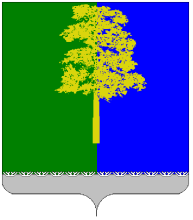 ХАНТЫ-МАНСИЙСКИЙ АВТОНОМНЫЙ ОКРУГ – ЮГРАДУМА КОНДИНСКОГО РАЙОНАРЕШЕНИЕОб отчете о деятельностиКонтрольно-счетной палаты Кондинского района за второе полугодие 2014 годаВ соответствии с пунктом 6 статьи 28 Устава Кондинского района, статьями 13, 20 приложения к решению Думы Кондинского района                 от 28 июня 2012 № 252 «Об утверждении Положения о Контрольно-счетной палате Кондинского района», рассмотрев отчет о деятельности Контрольно-счетной палаты Кондинского района за второе полугодие 2014 года, утвержденный распоряжением председателя Контрольно-счетной палаты Кондинского района от 20 февраля 2015 года № 15-р «Об утверждении отчета», Дума Кондинского района решила: 1. Принять отчет о деятельности Контрольно-счетной палаты Кондинского района за второе полугодие 2014 года к сведению (приложение).2. Настоящее решение опубликовать в газете «Кондинский вестник»                  и разместить на официальном сайте органов местного самоуправления Кондинского района.3. Контроль за выполнением настоящего решения возложить                         на постоянную комиссию Думы Кондинского района пятого созыва                      по бюджету и экономике (А.О. Густов).Глава Кондинского района                                                                А.Н. Поздеевпгт. Междуреченский24 марта 2015 года№ 546Приложение к решению Думы Кондинского районаот 24.03.2015 № 546ОТЧЕТо деятельности Контрольно-счетной палаты Кондинского района за второе полугодие 2014 годаОбщие положенияОтчет о деятельности Контрольно-счетной палаты Кондинского района (далее -Контрольно-счетная палата) за второе полугодие 2014 года, подготовлен в соответствии                 с Положением о Контрольно-счетной палате Кондинского района, утвержденным решением  Думы Кондинского района от  28.06.2012 № 252 (с изменениями от 29.05.2014 № 468), Федеральным законом от 07.02.2011 № 6-ФЗ «Об общих принципах организации                           и деятельности контрольно-счётных органов субъектов Российской Федерации                               и муниципальных образований» и содержит информацию о деятельности Контрольно-счетной палаты, результатах проведенных экспертно-аналитических и контрольных мероприятий, вытекающие из них выводы, рекомендации и предложения.Деятельность Контрольно-счетной палаты во втором полугодии 2014 года осуществлялась на основе принципов законности, объективности, независимости                         с применением всех форм финансового контроля.Приоритетные задачи Контрольно-счётной палаты в отчетном периоде были сосредоточены на контрольных мероприятиях  по проверке законности, результативности использования средств бюджета муниципальных образований Кондинского района – получателей межбюджетных трансфертов, проверке законности, результативности использования средств бюджета, направленных на реализацию муниципальных программ,  проверке законности, результативности использования средств бюджета, направленных при  размещении заказов для муниципальных нужд и осуществлении закупок.Внешняя проверка проектов бюджета Кондинского района, городских и сельских поселений муниципального образования на 2015 год и плановый период 2016 и 2017 годов проведена по всем поселениям Кондинского района с применением аудита эффективности формирования бюджета.Общие показатели деятельности Контрольно-счетной палаты               Кондинского района за второе полугодие 2014 годаРабота Контрольно-счетной палаты во втором полугодии 2014 года строилась в соответствии с Планом работы Контрольно-счетной палаты, утвержденным распоряжением председателя Контрольно-счетной палаты от 27.06.2014г. № 27-р                    «О плане работы Контрольно-счетной палаты Кондинского района на второе полугодие 2014 года» (с изменениями) исходя из возложенных на нее функций и задач. За 2-е полугодие 2014 года Контрольно-счетной палатой проведено:1. 30 (тридцать) контрольных мероприятий из них: 1) 1 - плановая проверка администраций городских и сельских поселений - получателей межбюджетных трансфертов. 1 контрольное мероприятие в соответствии                  с планом проверки является переходящим на 2015 год со сроком проведения                             с 22.12.2014г. по 21.01.2015г.;2) 1 – проверка расходования средств местного бюджета, предоставленных в форме субсидии на финансовое обеспечение исполнения муниципального задания;3) 3 – плановые проверки реализации муниципальных программ Кондинского района. Проверка подпрограммы I задачи 5 «Обеспечение эффективного функционирования Комитета по финансам» муниципальной программы «Управление муниципальными финансами в муниципальном образовании Кондинский район на 2014-2016 годы» проведена в рамках контрольного мероприятия «Проверка законности, результативности использования средств бюджета муниципального образования Кондинский район – главным распорядителям бюджета района Комитетом по финансам                  и налоговой политике»; 4) 22 - плановых проверок по размещению заказов для муниципальных нужд                      и осуществления закупок;5) 1 – проверка расходования средств местного бюджета и муниципального имущества казенным учреждением;6) 2 – контрольных мероприятия  в соответствии с требованиями прокуратуры Кондинского района;2. 114 (сто четырнадцать) экспертно-аналитических мероприятий, из них:1) 12 - о внесение изменений в решение Думы Кондинского района от 24.12.2013 г.              № 410 «О бюджете муниципального образования Кондинский район  на 2014 года                         и плановый период 2015 и 2016 годов»;2) 12 – на проекты решений «О бюджете муниципальных образований Кондинский район на 2015 год и плановый период 2016 и 2017 годов» из них 10 по городским                     и сельским поселениям в соответствии с заключенными Соглашениями о передаче полномочий на осуществление внешнего муниципального финансового контроля                      с проведением аудита эффективности;3) 52 – о внесение изменений в муниципальные программы Кондинского района;4) 29 – на проекты нормативных правовых актов муниципального образования;5) 9 – аудит в сфере закупок в соответствии со ст. 98 Федерального закона от 5 апреля 2013 г. N 44-ФЗ "О контрактной системе в сфере закупок товаров, работ, услуг для обеспечения государственных и муниципальных нужд" (с изменениями и дополнениями).В ходе осуществления контрольных мероприятий было охвачено 33 объекта – юридических лица из них:1) при проведении плановых проверок 30 объектов, в том числе;14 – органы местного самоуправления;16 – муниципальные учреждения;1 – ООО «Междуреченская жилищно-коммунальная компания», как управляющая компания при реализации программы «Наш дом».2) при проведении внеплановых проверок 2 объекта.Во втором полугодии 2014 года объем средств, проверенных в ходе выполнения контрольных мероприятий составил  996 333,2 тыс. руб., из них бюджетные средства 914 670,5 тыс.руб., внебюджетные средства 3 738,2 тыс.руб., средства предприятий 77 924,5 тыс.руб. В том числе объем проверенных средств при  размещении заказов для муниципальных нужд 572 213,5 тыс.руб.Общая сумма выявленных во втором полугодии 2014 года финансово-бюджетных нарушений составила  8 528,9 тыс. рублей из них признано, согласно Классификатору нарушений и недостатков:1. Неэффективными расходами средств бюджета – 1 490,5 тыс. руб., что составляет 17,5% в том числе:- осуществление неправомерных расходов, образовавшихся в результате нарушения норм законодательства и муниципальных правовых актов – 896,3 тыс.руб.;- избыточные расходы бюджета – 594,2 тыс. руб.;2. Расходование средств бюджета с нарушение ведения учета и отчетности – 666,5 тыс. руб. или 7,8%3. Нарушения соблюдения законодательства Российской Федерации при размещении заказов на поставки товаров, выполнение работ, оказание услуг для муниципальных нужд за счет средств бюджета составила 6 371,9 тыс. рублей, или 74,7% в том числе:- осуществление расходов, образовавшихся в результате нарушения норм законодательства и муниципальных правовых актов – 4 432,8 тыс.руб.;- превышение по одноименным товарам, работам – 949,7 тыс.руб.;- недополученные доходы – 645,9 тыс.руб.- избыточные расходы бюджета – 343,5 тыс. руб.;Таким образом, установленные в результате контрольных мероприятий нарушения можно классифицировать по 5 видам, что видно на диаграмме № 1.Виды нарушений при проведении контрольных мероприятийПо результатам контрольных и экспертно-аналитических мероприятий во втором полугодии 2014 года подготовлено 28 актов, 1 справка, 115 заключений. В соответствии с наделением КСП полномочиями по осуществлению муниципального контролю в сфере закупок (решение Думы района от 28.01.2014г.                  № 437), во втором полугодии 2014 года было подготовлено 219 заключений для рассмотрения возможности согласования единственного  поставщика услуг согласно ст. 93  Федерального закона № 44-ФЗ,  на обращения заказчиков выдано 210 согласований единственного поставщика услуг, 9-ти было отказано в согласовании. Направлено заказчикам 107 писем, о выявленных несоответствиях в документации о закупке и проекте контракта, необходимые к устранению до  заключения контракта. В адрес проверяемых объектов, а также исполнительных органов власти направлено 30 представлений, в которых содержались предложения по устранению выявленных нарушений в использовании средств местного бюджета и муниципальной собственности. Снято с контроля 32 представления, в том числе 5 за первое полугодие.            В 3 представлениях срок исполнения  - 2015 год. В соответствии со статьей 306.2 БК РФ в отношении 2-х проверяемых объектов было направлено финансовому органу уведомление о применении бюджетных мер принуждения в форме сокращения бюджетных ассигнований главному распорядителю бюджетных средств  в объеме 2 677,8 тыс.руб. Письмом комитета по финансам                         и налоговой политике администрации Кондинского района от 28.11.2014г. № 1781 в связи с отсутствием правового основания для применения бюджетных мер принуждения уведомления не исполнены.Информация по результатам всех проведенных контрольных мероприятий направлялась Главе Кондинского района, Главе администрации Кондинского района,               а также в соответствии с федеральным законодательством,  по требованию в надзорные            и правоохранительные органы. В результате принятых мер во втором полугодии устранено финансовых нарушений в объеме 35,8 тыс.руб., привлечено к дисциплинарной ответственности                 29 человек. Основные показатели деятельности Контрольно-счетной палаты за второе полугодие 2014 года Таблица 1За проверяемый период для осуществления анализа и оценки результатов закупок, достижения целей осуществления закупок, определенных в соответствии со статьей 13 Федерального закона от 05 апреля . №44-ФЗ "О контрактной системе в сфере закупок товаров, работ, услуг для обеспечения государственных и муниципальных нужд" был проведен аудит в сфере закупок товаров, работ, услуг на 9-ти объектах контроля.В рамках аудита проверено 986 закупок на общую сумму 245 595,1 тыс.руб., в 107 закупках выявлены нарушения. Абсолютный объем экономии при осуществлении закупок по проверенным объектам составил 4 973,0 тыс.руб. или 2 ,97% от начальной максимальной цены. Сумма неэффективно проведенных закупок 917,6 тыс.руб. Законность расходования бюджетных средств при осуществлении закупок составила 98,6%.По результатам обобщены основные причины отклонений, нарушений                           и недостатков, вынесены предложения по совершенствованию контрактной системы, меры по повышению результативности и эффективности расходов на закупки, в том числе нормативно-правового характера. Основные показатели приведены в приложении 1,2               к отчету.Составлено 10 заключений на проекты бюджетов городских и сельских поселений на 2015 – 2017 годы и одновременно выполнен аудит эффективности формирования бюджетов поселений в соответствии со Стандартом муниципального финансового контроля «Аудит эффективности формирования, исполнения бюджета муниципального образования», утвержденным распоряжением председателя КСП от 30.10.2014г. № 56-р.В результате аудита формирования бюджетов поселений произведена следующая оценка:- Качество формирования бюджетов городских и сельских поселений по налоговым доходам, которые оцениваются в сравнении темпов роста величины закрепленных  местных налогов с темпами роста величины регулирующих налогов. Реализация подобного подхода позволяет провести анализ соответствия темпов развития местного налогового потенциала темпам экономического развития муниципального образования.- Устойчивость бюджета. Достижение сбалансированности между доходами                    и расходами местного бюджета, являющимся одним из условий стабильного социально-экономического развития. Основным условием бюджетной устойчивости бюджета является достижение сбалансированности между собственными доходами                                 и минимальными расходами бюджета (первоочередные и социально-значимые расходы).Необходимо отметить, что прогноз социально-экономического развития городских и сельских поселений,  не в полном объеме отражают экономическое развитие поселений, т.е. отсутствуют многие показатели, влияющие на изменения внешних и внутренних условий развития экономики поселения в целом (например: Инвестиции в основной капитал, доля занятых в малом бизнесе). В представленных пояснительных записках               к прогнозу не приводятся обоснования изменений параметров Прогноза, а также отсутствуют сопоставления с ранее утвержденными параметрами с указанием причин              и факторов прогнозируемых изменений (п. 4 ст. 173 БК РФ). Качество формирования местных бюджетов по налоговым доходам на 2015 год оценивается в среднем как высокое, темп управления закрепленными налогами выше темпа регулируемых налогов. Устойчивость бюджетов городских и сельских поселений на 2015 год характеризуется в большей степени, как  низкое (неустойчивое). Собственные доходы поселений, запланированные на 2015 год, покрывают минимальные расходы бюджета  только на 20 - 30%, при этом проекты бюджета поселений  сбалансированы.Запланированные расходы соответствуют полномочиям  поселений согласно статье 14 Федерального закона от 6 октября . N 131-ФЗ "Об общих принципах организации местного самоуправления в Российской Федерации". В 2015 году и плановом периоде 2016-2017 годы в большей части поселений                 не планируется переход на программный бюджет в полном объеме, что не соответствует решению основной задачи,  установленной Бюджетным посланием Президента Российской Федерации.  Практически все муниципальные программы поселений требуют доработки и приведение их в соответствии со статьей 179 БК РФ.Информация о результатах аудита эффективности формирования бюджетов городских и сельских поселений на 2015-2017 годы приведена в приложении 3 к отчету.3. Контрольно-ревизионная  деятельность Контрольно-счетной палаты во втором полугодии 2014 годаВо втором полугодии 2014 года в соответствии с планом работы Контрольно-счетной палаты, утвержденного распоряжением председателя Контрольно-счетной палаты от 27.06.2014г. № 27-р «Об утверждении плана работы Контрольно-счетной палаты               на второе полугодие 2014 года» с изменениями от 20.10.2014г. №50-р были проведены следующие контрольные мероприятия:3.1. Проверка использования средств бюджета получателем межбюджетных трансфертов – администрацией городского поселения КуминскийЦель проверки: рациональное и эффективное использование средств  бюджета муниципального образования городское поселение Куминский. Проверяемый период:             с 01 января 2013 года по 30 сентября  2014 года.Общий объем проверенных средств в городском поселении Куминский составил 109 830,3 тыс.руб. Общая сумма нарушений законодательства составила 1 656,2 тыс. руб., в том числе:- осуществление неправомерных расходов, образовавшихся в результате нарушения норм законодательства и муниципальных правовых актов – 858 442,52 руб.;- расходование средств бюджета с нарушение ведения учета и отчетности 600 773,5 руб.;- избыточные расходы бюджета – 197 021,79 руб.В результате проверки установлено:1. Неправомерные расходы.1.1. В нарушение п.9.2., п.9.8. раздела 9 Положения о размерах и условиях оплаты труда выборных должностных лиц, осуществляющих свои  полномочия на постоянной основе и муниципальных служащих органов местного самоуправления городского поселения Куминский, утвержденного решение Совета депутатов от 29.12. 2011г № 183, ст.16 Закона автономного округа от 20 июля 2007г. N113-оз "Об отдельных вопросах муниципальной службы в Ханты-Мансийском автономном округе - Югре", в 2013 году произведена выплата премирования  за выполнение особо важных и сложных заданий              в размере 2 МФОТ (норматив для выплаты составляет не более 1 МФОТ в год). Общая сумма неправомерных выплат составила 367 603,89 руб.1.2. В нарушение абзаца 2, подпункта 1.1, пункта 1 постановления Правительства Ханты-Мансийского автономного округа – Югры от 24.12.2007г. №333-п «О нормативах формирования расходов на оплату труда депутатов, выборных должностных лиц местного самоуправления, осуществляющих свои полномочия на постоянной основе,                              и муниципальных служащих в ХМАО-Югре» (с изменениями и дополнениями), а так же Закона РФ от 21 июля . N 5485-I "О государственной тайне" в 2013 году неправомерно установлена надбавка за секретность главе администрации в размере 10% денежного вознаграждения. Неправомерные расходы бюджета поселения с учетом страховых взносов составили 18 363,41 руб.1.3. В нарушение статьи 16 Закона автономного округа от 20 июля 2007г. N113-оз, постановления Правительства Ханты-Мансийского АО - Югры от 24 декабря . N 333-п в 2013 и 2014 годах на основании распоряжений администрации главе поселения и муниципальным служащим при уходе в отпуск произведены выплаты части денежного содержания. Общий объем неправомерных (сверхнормативных) выплат составил 472 475,22 руб. 1.4. При формировании штатной численности работников, не отнесенных                      к должностям муниципальной службы и осуществляющих техническое обеспечение, а так же рабочих администрации городского поселения Куминский не учтен пункт 7 постановления Правительства Ханты-Мансийского автономного округа - Югры                   от 6 августа 2010 года N 191-п "О нормативах формирования расходов на содержание органов местного самоуправления Ханты-Мансийского автономного округа - Югры"             (с изменениями, дополнениями от 24.08.2012). Превышение предельной штатной численности  работников технического обеспечения и рабочих администрации городского поселения по 2013 и 2014 годам  составило 7,65 штатных единиц.1.5. В нарушение Федерального закона от 28 декабря 2013 г. № 426-ФЗ                           «О специальной оценке условий труда» не проведена специальная оценка условий труда уборщицы помещения. В нарушение данного закона п.6.2.2.2. раздела 6 Правил внутреннего трудового распорядка, утвержденного постановлением администрации                 от 02 февраля 2009г №4, уборщице помещения необоснованно установлен дополнительный отпуск за работу с вредными условиями труда в количестве                            6 календарных дней.1.6. Превышение нормативов на содержание органов местного самоуправления             в 2013 году, от установленных постановлением Правительства ХМАО – Югры от 06 августа  №191-п «О нормативах формирования расходов на содержание органов местного самоуправления Ханты-Мансийского АО – Югры» составило  433,5 тыс. руб. или 3,4%.1.7. В нарушение п.4 статьи 47 Устава городского поселения Куминский, п.1 ст.86 БК РФ в администрации поселения отсутствует утвержденный Порядок о размерах                  и условиях предоставления компенсации расходов стоимости оздоровительного                      и санаторно-курортного лечения лицам, замещающих муниципальные должности                     и должности муниципальной службы.2. Нарушение ведения учета и отчетности.2.1. В нарушение Порядка ведения кассовых операций, установленных Указанием банка России от 11 марта 2014 года №3210-У «О порядке ведения кассовых операций юридическими лицами и упрощенном порядке ведения кассовых операций индивидуальными предпринимателями и субъектами малого предпринимательства», ст.19 Федерального закона от 06 декабря 2011г №402-ФЗ «О бухгалтерском учете», на момент проверки неоприходованы денежные средства в кассу от под отчетного лица при                   его увольнении в сумме 75 511,50 руб.2.2. В нарушение п.22 Инструкции 162н, п.99 Инструкции 157н товарно-материальные ценности без отражения поступления на счетах бюджетного (бухгалтерского) учета списаны прямыми расходами на сч.401.00 «Финансовый результат» по кодам экономического классификатора расходов. Общая сумма нарушения бухгалтерского учета составила 28 167,0 руб.2.3. В нарушение Указаний о порядке применения бюджетной классификации РФ, утвержденных Приказом Минфина РФ от 21.12.2012 года N 171н, выявлено несанкционированное перемещение бюджетных средств по кодам функциональной                  и экономической классификации расходов бюджетов РФ при исполнении работ                     по благоустройству поселения. Общая сумма нарушений составила 497 095,0 тыс. руб.2.4. В нарушении части 2 статьи 50 ФЗ от 06.10.2003г № 131-ФЗ, ст.215 Гражданского кодекса РФ имущество, переданное в оперативное управление, числится                 в казне городского поселения и в составе муниципального имущества. Положением                 о реестре муниципального имущества городского поселения Куминский в поселении отсутствует.2.5. Реестр  имущества, находящегося в муниципальной собственности поселения ведется с нарушениями Приказа Министерства экономического развития РФ от 30 августа . N 424 "Об утверждении Порядка ведения органами местного самоуправления реестров муниципального имущества" (параметры учета объектов недвижимости  содержат ограниченные характеристики, отсутствует информация о фактическом состоянии объектов муниципальной собственности, (амортизация, износ, реконструкция), их целевом использовании, отсутствует итоговая стоимость имущества.2.6. В нарушение п.38 Приказа Минфина Российской Федерации от 06 декабря 2010 года № 162н «Об утверждении Плана счетов бюджетного учета и Инструкции по его применению» выявлено расхождение балансовой стоимости данных отраженных                       в оборотно-сальдовой ведомости по счету 108.00 «Имущество казны» и данных                          по Реестру муниципального имущества в сумме 111 806 565,96 руб.2.7. В нарушение п.3.6, п.3.7 Приказа Минфина РФ от 13.06.1995 г. № 49                          «Об утверждении методических указаний по инвентаризации имущества и финансовых обязательств», ст.11 Федерального закона от 06 декабря 2011 г. № 402-ФЗ                                «О бухгалтерском учете» инвентаризация имущества казны не проводится.2.8. В нарушение п.197 Приказа Минфина от 01.12.2010 г №157н неучтенная дебиторская задолженность от сдачи имущества в аренду составляет 1 597,0 руб.3. Избыточные расходы бюджета3.1. В нарушение распоряжением Минтранса РФ от 14 марта . N АМ-23-р            «О введении в действие методических рекомендаций «Нормы расхода топлив                             и смазочных материалов на автомобильном транспорте» (с изменениями от 14.05.2014г     № НА-50-р) установлены завышенные нормы расхода топлива. Установлен перерасход бензина в количестве . Дополнительные (избыточные) расходы бюджета поселения при списании ГСМ составили 99 821,79 руб.3.2. В нарушение п.118, п.119 Инструкции №157н, п.21 Инструкции 162н                        в бухгалтерском учете поселения в 2013 году учет ГСМ (поступление и списание) отражался по счету 0105 36 «Прочие материальные запасы – иное движимое имущество учреждения» аналитический учет ГСМ (бензин, моторные масла) не ведется по видам, сортам, и марок, автомобильные масла списываются прямым расходом без указания расхода топлива, рассчитанного по нормам для каждого автомобиля.3.3. В нарушение требований по обеспечению достоверности бухгалтерского (бюджетного) учета и отчетности, определенных статьей  11 ФЗ о бухгалтерском учете №402,  пунктом 7 Инструкции о составлении и представлении бюджетной отчетности № 191н, пунктами 1.3, 1.5 Методических указаний по инвентаризации № 49 инвентаризация основных средств и материальных запасов в поселении не проводилась.3.4. В нарушение ст. 14 Федерального закона № 131-ФЗ, ст.31 БК РФ бюджетные средства поселения направленные на санитарный отлов безнадзорных животных в сумме 97 200,0 руб. классифицируются, как излишние расходы бюджета.4. В ходе проведения  контрольного мероприятия выявлены единичные нарушения законодательства РФ о размещении заказов для муниципальных нужд ФЗ №94, ФЗ №44:В результате проведенного контрольного мероприятия выявлены нарушения порядка размещения сведений в план-график на официальном сайте, нарушения сроков внесения сведений о муниципальных контрактах и порядка размещения обязательных документов на официальном сайте, нарушения порядка исполнения муниципальных контрактов, порядка приемки выполненных работ, нарушения заключения гражданско-правовых договоров.Сумма нарушений законодательства РФ в части муниципального заказа составляет  40 886,80 руб., из них: - сумма превышения при размещении заказов на выполнение одноименных работ, оказание одноименных услуг 33 899 руб.,- сумма превышения предельного размера расчетов наличными деньгами в РФ                 по гражданско-правовому договору 6 987,80 руб.Для рассмотрения результатов контрольного мероприятия и принятия мер                    по устранению выявленных нарушений и недостатков направлено представление на имя главы городского поселения Куминский. Привлечены к дисциплинарной ответственности два лица, ответственных за нарушения.На основании части 2 статьи 306.2 БК РФ в Комитет по финансам и налоговой политике администрации Кондинского района направлено уведомление № 1                           от 16.01.2015г. о применении к администрации муниципального образования городское  поселение Куминский бюджетных мер принуждения  - сокращение межбюджетных трансфертов в виде дотации на выравнивание бюджетной обеспеченности поселений               из районного фонда финансовой поддержки поселений в сумме 958 264,31 руб. Акт проверки направлен  главе Кондинского района, а также главе администрации Кондинского района.3.2. Проверки муниципального учреждения культуры «Районный Дворец культуры и искусств «Конда»Цель проверки: Проверка расходования средств местного бюджета, предоставленных в форме субсидии на финансовое обеспечение исполнения муниципального задания  на оказание муниципальной услуги. Проверяемый период: с 01 января 2013 года по 31 декабря  2013 года.	Общий объем проверенных средств в МУК РДКИ «Конда» составил 46 969,2 тыс.руб. Общая сумма нарушений законодательства составила 2 748,0  руб.,                 в т.ч.:- необоснованные расходы бюджета – 2 748,0 руб.В результате проверки установлено:1. Муниципальное задание МУК РДКИ «Конда» на 2013 года утверждено                   на оказание двух муниципальных услуг «Предоставление культурно-досуговых услуг»            и «Поддержка традиционного художественного творчества» в соответствии с реестром муниципальных услуг Кондинского района,  утвержденных постановлением администрации Кондинского района  с изменениями от 14 октября 2013 года №2224. Порядок формирования и финансового обеспечения выполнения муниципального задания утвержден постановлением администрации Кондинского района от 01.09.2010 № 1147 со сроком действия до  08.04.2013 года, с 08.04.2013 года постановление администрации Кондинского района от 08.04.2013 №714.2. При анализе муниципальных заданий на их соответствие требованиям статьи 69.2 Бюджетного кодекса РФ, Порядку формирования муниципального задания и иным нормативно-правовым актам установлено:2.1. В нарушении пункта 5, постановления администрации Кондинского района от 08.04.2013г №714, формирование новых муниципальных заданий для подведомственных учреждений при изменении объема бюджетных ассигнований на выполнение муниципального задания не проводилось. По факту исполнения 31.12.2013г. было утверждено муниципальное задание на выполнение муниципальных услуг                                и муниципальных работ.2.2. Муниципальные работы на реализацию районных целевых программ «Культура Конды на 2011-2013 гг. и плановый период до 2015 года» и «Кондинские каникулы на 2011-2013 годы» не соответствуют перечню ведомственных муниципальных услуг (работ) утвержденных  приказом управления культуры и молодежной политике от 01.11.2013г № 82/1.2.3. В нарушение п.9 приказа Управления культуры и молодежной политике от 22.05.2013 г. №42-ОД в расчете нормативных затрат на оказание муниципальной услуги МУК «РДКИ «Конда», не учтены планируемые поступления от оказания платных услуг в рамках муниципального задания.2.4. При установлении цен на платные услуги, оказываемые в рамках муниципального задания, не соблюдается пункт 4 статьи 9.2 Федерального закона от 03.03.2006г № 7-ФЗ и пункт 2.3.1. порядка установления цен на услуги, предоставляемые муниципальными предприятиями и учреждениями, утвержденного решением Думы Кондинского района от 27.10.2011 г. №161. Стоимость платных услуг МУК «РДКИ «Конда» рассчитана без учета нормативных затрат, с применением рентабельности 20%.2.5. В нарушение п. 134, 139 Инструкции №157н, при бухгалтерском учете затрат используется один счет 0.109.81 "Общехозяйственные расходы», по которому учет ведется только в разрезе видов финансового обеспечения без распределения затрат по видам  услуг.2.6. В нарушение п. 17 приказа Минфина РФ от 28 июля . N 81н своевременно не вносились изменения в план финансово-хозяйственной деятельности учреждения, что привело к превышению доходов над соответствующими плановыми назначениями в течение года. Установлено проведение расходов в части субвенции на иные цели, без утвержденного плана финансово-хозяйственной деятельности.  3. Неправомерные расходы.3.1. В нарушение применение пунктов 2.5 и 2.6., 21 постановления  администрации Кондинского района от 04.03.2013г №495 «Порядок компенсации расходов для лиц, проживающих в Кондинском районе Ханты-Мансийского автономного округа - Югры, работающих в организациях, финансируемых из средств местного бюджета, к месту использования отпуска и обратно» к учету были приняты расходы индивидуального такси и проезд по маршруту в несколько городов. Общий объем неправомерных выплат составил 2 748,0 руб.4. Имеют место отдельные нарушения Инструкции по бюджетному учету 157н, Федерального закона от 06.12.2011г №402-ФЗ «О бухгалтерском учете».По результатам проверки директору МУК РДКИ «Конда»  направлено представление для принятия мер по устранению выявленных нарушений. В результате устранено финансовых нарушений в объеме 400,0 руб. Акт проверки направлен  главе Кондинского района, а также главе администрации Кондинского района.3.3.  Проверка главного распорядителя бюджетных средств – Комитет по финансам и налоговой политике администрации Кондинского районаЦель проверки: рациональное и эффективное использование средств бюджета муниципального образования Кондинский район, соблюдение законодательства Российской Федерации при размещении заказов на поставки товаров, выполнение работ, оказание услуг для муниципальных нужд. Проверяемый период: с 01 января 2013 года по 31 октября  2014 года.Общий объем проверенных средств в управлении культуры и молодежной политики администрации Кондинского района составил 49 561,4 тыс. руб. Общая сумма нарушений законодательства составила 14 781,86 руб., в том числе:- осуществление неправомерных расходов, образовавшихся в результате нарушения норм законодательства и муниципальных правовых актов  8 999,96 руб.;- осуществление неправомерных расходов, образовавшихся в результате нарушения законодательства о размещении заказов РФ (Федеральный закон №94-ФЗ) составляет 5 781,9 руб. В результате проверки установлено:1. Неправомерные расходы.1.1. В нарушение п.2.5, 5.1 Порядка компенсации расходов к месту использования отпуска и обратно, утвержденного постановлением администрации Кондинского района от 04 марта 2013г №495 «О Порядке компенсации расходов для лиц, проживающих в Кондинском районе Ханты-Мансийского автономного округа - Югры, работающих в организациях, финансируемых из средств местного бюджета, к месту использования отпуска и обратно», части 3 ст. 325 ТК РФ произведена компенсация расходов при проезде работника к месту отдыха и обратно частично на личном транспорте, частично воздушным транспортом. Необоснованные  расходы бюджета составили 7 048,38 руб.1.2. В нарушение постановления администрации Кондинского района от 30.08.2013г № 1847, завышен размер выплат за совмещение должностей в сумме 1951,58 рублей.2. В нарушение п.1.2., п.1.3. Положения Банка России от 12 октября 2011г №373-П, п.2 Указаний Банка России от 11 марта 2014г №3210-У   расчет остатка лимита кассы на 2013 и 2014 года распорядительным документом (приказом) руководителя  не установлено.3. Фактический годовой фонд оплаты труда по муниципальным служащим за 2013 год на 1 169,03 тыс. рублей или на 1,4 МФОТ больше планового фонда. Согласно пояснительной записке превышение сложилось за счет выплаты единовременных выплат уволенным сотрудникам и вновь принятым, также за счет компенсации отпуска при увольнении. Фактические расходы по оплате труда за 10 месяцев 2014 года составили 20,20 МФОТ. Прогнозное превышение к концу года от планового ФОТ (21,5) составит 1,2 МФОТ или 893,34 тыс. рублей.4. В ходе проведения  контрольного мероприятия выявлены единичные нарушения законодательства РФ о размещении заказов для муниципальных нужд ФЗ №94, №44-ФЗ:4.1. В нарушение п.15 примечания к Порядку, п.6 Порядка (утв. Приказом МЭР РФ и Федерального казначейства от 27.12.2011 г. №761/20н) своевременно не внесены и не размещены на официальном сайте изменения в плане-графике;4.2. В нарушение ст. 424 ГК РФ, п.4.1 ч.4 ст.9 Федерального закона №94-ФЗ оплата оказываемых услуг осуществлялась заказчиком в соответствии с актами оказанных услуг с учетом начисленного налога НДС сверх договорной цены. Необоснованные расходы составили 5 781,9 руб. 4.3. При проверке порядка исполнения муниципальных контрактов выявлены нарушения условий, установленных контрактом: нарушен срок поставки товара, нарушен порядок уведомления поставщика о поставке товара ненадлежащего качества и нарушен порядок приемки товара заказчиком.Для рассмотрения результатов контрольного мероприятия и принятия мер по устранению выявленных нарушений и недостатков направлено представление на имя исполняющего обязанности председателя Комитета по финансам. Расходы не возмещены. Привлечено к дисциплинарной ответственности 1 лицо, ответственное за нарушения.Акт проверки направлен  главе Кондинского района, а также главе администрации Кондинского района.Проверка муниципального казенного учреждения«Управление материально-технического обеспечения деятельности органов местного самоуправления Кондинского района»Цель проверки: Проверка законности, результативности и эффективности использования средств бюджета и муниципального имущества  в деятельности муниципального казенного учреждения, соблюдение законодательства Российской Федерации при размещении заказов на поставки товаров, выполнение работ, оказание услуг для муниципальных нужд. Проверяемый период: с 01 января 2013 года по 30 июня  2014 года.Общий объем проверенных средств составил 105 764,1 тыс. руб. Общая сумма нарушений законодательства составила 841 370,86 руб., в том числе:- осуществление неправомерных расходов, образовавшихся в результате нарушения норм законодательства и муниципальных правовых актов 28 464,86 руб.;- неэффективное  расходование бюджетных средств (избыточные расходы) – 397 206,0 руб.- расходование средств бюджета с нарушение ведения учета и отчетности (несанкционированное перемещение бюджетных средств) – 65 700,0 руб.;- нарушение порядка оплаты по муниципальному контракту – 350 000,0 руб.  В результате проверки установлено:1. Неправомерные расходы.1.1. В нарушение п.2.2 Приложения к Постановлению от 04 марта 2013г №495 «О Порядке компенсации расходов для лиц, проживающих в Кондинском районе Ханты-Мансийского автономного округа - Югры, работающих в организациях, финансируемых из средств местного бюджета, к месту использования отпуска и обратно», п.3 ст.217 НК РФ произведена оплата услуг трансфера (услуги такси) по авансовым отчетам, а также оплата утерянного билета. Необоснованные  расходы бюджета составили 17 800,40 руб.1.2. В нарушение п.6, п.7 Постановления Правительства РФ от 13.10.2008 г. №749 «Об особенностях направления работников в служебные командировки» при отсутствии в служебном задании маршрута, произведено списание ГСМ по фактическому маршруту. Выявленные нарушения привели к дополнительным расходам бюджета, а также к несоблюдению принципа достижения заданных результатов с использованием наименьшего объема средств (ст.34 БК РФ). Необоснованные  расходы бюджета составили 11 860,46 руб.2. Избыточные расходы.2.1. МКУ «УМТО» в 2013 году заключены договора с физическим лицом на оказание транспортных услуг. Предметом договора является: оказание транспортных услуг по пассажирским перевозкам по г. Тюмени командировочных лиц администрации. В нарушение п.2 ст.9 Федерального закона от 06 декабря 20211г №402-ФЗ «О бухгалтерском учете» в актах приемки выполненных работ на оказание транспортных услуг по пассажирским перевозкам по г. Тюмени командировочных лиц администрации не отражено факта хозяйственной операции в натуральном измерении с указанием едениц измерения, т.е. отсутствует количество командированных сотрудников администрации Кондинского района (с укзанием Ф.И.О., должности), даты командировок, путевой лист с маршрутом следования. Неэффективные расходы составили 344 832,0 руб. (ст.34, ст.161 БК РФ).2.2. В нарушение приказа Минфина РФ от 04.02.2000г №16н «Об изменении предельных норм компенсации за использование личных легковых автомобилей и мотоциклов для служебных поездок» (диапазон действия редакции c 07.04.2000 по 06.03.2014гг.), постановления Правительства РФ от 02 июля 2013г №563 «О порядке выплаты компенсации за использование федеральными государственными гражданскими служащими личного транспорта (легковые автомобили и мотоциклы) в служебных целях и возмещения расходов, связанных с его использованием» превышена компенсация за использование личного транспорта с учетом фактически отработанных рабочих дней по табелю учета рабочего времени. Неэффективные расходы составили 52 374,0 руб.3. Нарушение ведения учета и отчетности.3.1. В нарушение приказа Минфина РФ от 21 декабря . N 171н "Об утверждении Указаний о порядке применения бюджетной классификации Российской Федерации на 2013 год и плановый период 2014 и 2015 годов", выявлено несанкционированное перемещение бюджетных средств по разделам, подразделам, кодам расходов бюджетов Российской Федерации в сумме 65 700,0 руб. на  расходы по оплате компенсации за использование личного транспорта в служебных целях.3.2. В нарушение ст.217 НК РФ в течение всего проверяемого периода компенсация расходов по проезду к месту лечения и обратно не облагалось НДФЛ. Освобождение от налогообложения налогом на доходы физических лиц стоимости проезда к месту санаторно-курортного лечения данной статьей Кодекса не предусмотрено. Данный факт нарушения влечет за собой начисления недоимки НДФЛ, пеней и штрафных санкций при проведении проверки налоговой инспекцией. Общая сумма налогооблагаемой базы составила 445 340,50 руб.  Недополученные доходы бюджета от недоимки по НДФЛ составила 57 894,0 руб. 3.3. Изменения в штатное расписание Учреждения вносятся на основании протоколов комиссии по вопросам штатной численности подведомственных учреждений администрации Кондинского района, утвержденной распоряжением администрации Кондинского района. За проверяемый период в штатное расписание учреждения 16 раз вносились изменения, шесть из которых на основании неправомочных протоколов комиссии. Изменения штатного расписания Учреждения  привело к росту численности на 16,5 единиц с момента преобразования и к увеличению плановой нагрузки на бюджет Муниципального образования, в части оплаты труда работников, выросла на 15 727,89 тыс. рублей, с учетом страховых взносов 34,2%.3.4. В момент проверки Учреждением приняты дополнительные финансовые обязательства по оплате труда на сумму 379,5 тыс. рублей. Обязательства приняты при дефиците лимитов бюджетных обязательств на оплату труда до конца года в размере 24% от плановой потребности, что является  нарушением пункта 2 статьи 83, пункта 3 статьи 219  Бюджетного кодекса РФ.  3.5. Не соблюдается применение статьи 132 ТК РФ и пункт 2.1. постановления администрации Кондинского района от 30.11.2012г №2050. По должностям, одной квалификационной группы и имеющие один размер должностного оклада, выявлены расхождения по квалификационным требованиям. В должностных инструкциях по должности «Главный специалист»,  установлены более низкие квалификационные требования в разделе образования и опыта работы, чем по отношению к должности «Начальник отдела».3.6. Стимулирующий фонд при формировании годового фонда оплаты труда согласно пункту 4.1. постановления администрации Кондинского района от 30.11.2012г №2050 должен составлять не менее 30 процентов средств на оплату труда, формируемых за счет ассигнований местного бюджета. При формировании штатного расписания расходы на  стимулирующий фонд заложены в размере 45,6 % от фонда оплаты труда.3.7. В проверяемый период в Учреждении производились выплаты единовременного характера (премии к юбилейным датам) в размере одного месячного фонда оплаты труда. Данный вид выплат оговорен в коллективном договоре и не предусмотрен в Положении об оплате труда. Сумма выплат составила 139,3 тыс. рублей, из них 96,33 тыс. рублей в 2013 году и 42,99 тыс. рублей за I-е полугодие  2014 года.3.8. В нарушение п.2.4. Положения «О дополнительной плате при совмещении должностей, исполнении обязанностей временно отсутствующего работника МКУ «Управление МТО ОМС Кондинского района», утвержденного приказом 18.11.2013 №59-од допускалась оплата труда при совмещении профессий в размере от 30% до 100% ежемесячного денежного поощрения (вместо установленных 20%).4. В ходе проведения  контрольного мероприятия выявлены единичные нарушения законодательства РФ о размещении заказов для муниципальных нужд ФЗ №94, №44-ФЗ:4.1. В нарушение п.15 примечания к Порядку, п.6 Порядка (утв. Приказом МЭР РФ и Федерального казначейства от 27.12.2011 г. №761/20н) не внесены заказы, планируемые к исполнению в очередном финансовом году, не размещены на официальном сайте в плане-графике изменения стоимости  более чем на 10%, а также планируемые изменения  сроков размещения заказа.4.2. В нарушение требований п.3 Положения о ведении реестра государственных и муниципальных  контрактов  (утв.  Постановлением  Правительства  РФ  от 29.12.2010 г.  №1191) внесены неполные сведения о муниципальных контрактах, об исполнении (прекращении) муниципальных контрактов, а также неверные реквизиты документов, подтверждающих основание заключения контракта.4.3. В нарушение п.16 ст.3 44-ФЗ, п.5 ч.5 приложения к Приказу МЭР РФ и Федерального казначейства от 20 сентября . № 544/18н, объем закупок, запланированный планом-графиком, превышает совокупный годовой объем закупок на 36%.4.4. В нарушение ч.2, 3 ст.103 Федерального закона от 05.04.2013г. №44-ФЗ, ч.2 Правил ведения реестра контрактов информация о заключенных контрактах и об исполнении (о расторжении) контрактов включается не в полном объеме, в сведениях об исполнении (о расторжении) контрактов указана недостоверная информация о расторжении по 3 контрактам.4.5. В нарушение ч.9 ст. 94, ст. 96 44-ФЗ, на официальном сайте не размещены отчеты об исполнении контрактов, заказчиком в муниципальном контракте указаны недостоверные сведения о размере обеспечения исполнения контракта, не соответствующем размеру обеспечения, указанному в извещении о проведении закупки.                        Для рассмотрения результатов контрольного мероприятия и принятия мер по устранению выявленных нарушений и недостатков направлено представление на имя директором  МКУ «Управление МТО ОМС Кондинского района», главы администрации Кондинского района. Привлечено к дисциплинарной ответственности два лица, ответственных за нарушения.На основании части 2 статьи 306.2 БК РФ в Комитет по финансам администрации Кондинского района направлено уведомление №6 от 29.10.2014г. о  применении к администрации Кондинского района, как главному распорядителю бюджетных средств, бюджетных мер принуждения  - сокращение бюджетных ассигнований в сумме  2 662 393,86 руб.Письмом комитета по финансам и налоговой политике администрации Кондинского района от 28.11.2014г. № 1781 в связи с отсутствием правового основания для применения бюджетных мер принуждения уведомление не исполнено.Акт проверки направлен  главе Кондинского района, а также главе администрации Кондинского района. По итогам рассмотрения привлечено к дисциплинарной ответственности 3 лица, ответственные за допущенные нарушения.3.5. Проверка долгосрочной целевой программы Кондинского района «Наш дом» на 2011-2013 годы в городском поселении МеждуреченскийПроверка законности, результативности использования средств бюджета, соблюдения законодательства РФ при исполнении долгосрочной целевой программы Кондинского района «Наш дом» на 2011-2015 годы, в части выполнения работ по капитальному ремонту многоквартирного дома по адресу: пгт. Междуреченский, ул. Первомайская, дом 8.Проверке подлежали Администрация городского поселения Междуреченский, Общество с ограниченной ответственностью «Междуреченская жилищно-коммунальная компания».В результате проверки установлено:Администрация ГП Междуреченский, ООО «Междуреченская жилищно-коммунальная компания» (управляющая организация), МУ «Жилищный центр» (в части управления муниципальным жилым фондом) являются исполнителями целевой программы Кондинского района "Наш дом" на 2011 - 2013 годы". Жилой дом по адресу пгт. Междуреченский, ул. Первомайская, дом 8 включен в программу Кондинского района «Наш дом» на 2011 год общая сумма затрат на проведение ремонта  запланирована в объеме  5 195 694 рублей, с учетом доли собственников 10%.На основании постановления Правительства ХМАО-Югры от 15.12.2008 г. № 261-п администрацией ГП Междуреченский (организатор отбора) проведен отбора подрядной организации на проведение капитального ремонта многоквартирного дома по адресу пгт. Междуреченский, ул. Первомайская, дом 8, заказчиком отбора выступило ООО «Междуреченская ЖКК».Согласно протоколу №1 от 22.08.2012 года победителем отбора определен ООО «СтройПлюс» с предложением по выполнению капитального ремонта в сумме 4 886,7 руб. тыс. рублей без привлечения субподрядных организаций. Нарушений по отбору и заключению договора не установлено.Общая сумма средств, поступившая на  капитальный ремонт дома  по адресу ул. Первомайская, дом 8 составила 5 105,0 тыс. рублей, из них 4 577,2 тыс.  рублей субсидия из бюджета и 428,9 тыс. рублей средства собственников.Фактические расходы по капитальному ремонту многоквартирного дома по адресу ул. Первомайская, дом 8 составили 4 985,6 рублей, из них капитальный ремонт 4 886,7 тыс.руб., изготовление технического паспорта и осуществление технического надзора 98,9 тыс.руб. Всего по капитальному ремонту дома оплачено расходов на  сумму 4 826,9 тыс. рублей. Задолженность ООО «Междуреченская ЖКК» перед ООО «СтройПлюс» по договору подряда составляет 59,7 тыс. рублей (источник – средства собственников). Задолженность собственников помещений перед управляющей организацией на 04.08.2014г. составляет  90 635,07 рублей.Администрацией ГП. Междуреченский в 2013 году произведен возврат  остатка субсидии в размере 189 120,10 рублей на счета соответствующих бюджетов платежным поручением от 20.12.2013г №1805 (заявка на возврат от 23.12.2013г №11).5. Фактическая стоимость 1м2 по капитальному ремонту дома составляет 702,40 руб. Управляющей компанией ООО «Междуреченская ЖКК» не  произведен перерасчет расходов собственников многоквартирного дома ул. Первомайская, дом 8. Излишне начисленных средств собственникам жилья составил 21 013,32 руб. Таким образом, с учетом перерасчета задолженность собственников жилья составляет 69 648,45 руб.6. В нарушение Приказа Министерства регионального развития РФ от 30 декабря 2009 г. N 624 "Об утверждении Перечня видов работ по инженерным изысканиям, по подготовке проектной документации, по строительству, реконструкции, капитальному ремонту объектов капитального строительства, которые оказывают влияние на безопасность объектов капитального строительства", п.15 ст.48 Градостроительного кодекса, работы  начаты без  предоставления проектной документации.В нарушение Федерального закона № 261-ФЗ, пунктом 3.2. ст.15 Федерального закона от 21.07.2007 №185-ФЗ перечисленных выше требований, локальный сметный расчет, являющийся неотъемлемой частью документации по отбору, не содержит видов работ по установке коллективных (общедомовых) приборов учета потребления ресурсов и узлов управления (тепловой энергии, горячей и холодной воды).Нарушены сроки окончания работ. Условиями договора подряда прописана ответственность подрядчика за нарушение сроков 0,3% за каждый день просрочки от стоимости работ, данными полномочиями заказчик не воспользовался.По результатам проверки в прокуратуру района направлена справка о результатах контрольного мероприятия.3.6. Проверка муниципальной программы «Развитие транспортной системы Кондинского района на 2014-2016 годы» Цель проверки: законность, результативность использования средств бюджета, направленных на реализацию муниципальной программы (подпрограмма «Дорожное хозяйство»). Проверке подлежали главные распорядители бюджетных средств – соисполнители программы. Проверяемый период: 01 января 2014 года по  20 октября 2014 года.Общий объем по источникам финансирования  подпрограммы «Дорожное хозяйство» муниципальной программы «Развитие транспортной системы Кондинского района на 2014-2016 годы» составляет 69 610,2 тыс. рублей, из них бюджет автономного округа – 23 723,4 тыс. руб., 45 886,8 тыс. руб. – бюджет м.о. Кондинский район или 65% от общего объема средств.В результате проверки установлено:1. Муниципальная программа Кондинского района «Развитие транспортной системы Кондинского района на 2014-2016 годы» утверждена постановлением администрации Кондинского района от 26.12.2013г. №2832.В целях реализации мероприятий муниципальной программы с поселениями гп. Междуреченский и сп. Леуши, заключены соглашения «О передаче осуществления части полномочий органов местного самоуправления поселений органам местного самоуправления муниципального образования  Кондинский район» по пункту 5 статьи 14 Федерального закона от 6 октября . N 131-ФЗ в части осуществления дорожной деятельности, в отношении автомобильных дорог местного значения в границах населенного пункта: строительства, реконструкция, капитальный ремонт, кроме текущего ремонта и содержания, автомобильных дорог. Финансовое обеспечение мероприятий Подпрограммы осуществляется за счет Дорожного фонда Кондинского района, сформированного в соответствии с решением Думы Кондинского района от 24.12.2013 года №411 «О дорожном фонде муниципального образования Кондинский район»  и средств субсидии бюджета автономного округа. В соответствии с п. 10 приложения 7 к государственной программе «Порядок предоставления субсидии местным бюджетам автономного округа на строительство (реконструкцию), капитальный ремонт и ремонт автомобильных дорог общего пользования местного значения», средства предоставляются на условиях софинансирования, 95% округ и 5% доля местного бюджета.Для обеспечения окружной доли софинансирования с Департаментом дорожного хозяйства и транспорта ХМАО - Югры заключено соглашение №11 от 03.03.2014 года на сумму 23 723,4 тыс. рублей.  Доля местного бюджета прописана в размере 1 249,0 тыс. рублей (или 5%). Окружные средства выделены на строительство подъездной автомобильной дороги к д. Сотник в сумме 12 705,00 тыс. рублей и реконструкцию дороги ул. Гагарина пгт. Междуреченский 3 этап в сумме 11 018,4 тыс. рублей. Фактически по мероприятию «Реконструкция дороги ул. Гагарина пгт. Междуреченский 3 этап» доля бюджета муниципального образования Кондинский район  составила 20 578,7 тыс. рублей, что составило 65% от общего объема запланированных средств на данное мероприятие и выше доли софинансирования,  предусмотренной Соглашением (580,0 тыс.руб.).На момент проведения проверки дорожный фонд сформирован в размере 48 068,64 тыс. рублей, муниципальные контракты по программным мероприятиям заключены на сумму 60479,1 тыс. рублей. Таким образом, заключенные муниципальные контракты на дату проведения контрольного мероприятия не подкреплены доходами со стороны Дорожного фонда в размере 12 410,46 тыс. рублей, что привело к образованию кредиторской задолженности и не исполнению статьи 72, 161 Бюджетного Кодекса.Согласно поставленным задачам Подпрограммы по Администрации Кондинского района предусмотрены мероприятия по строительству подъездной автомобильной дороги к деревне Сотник (.)  с объемом финансирования 13 374,0 тыс. руб. (из них 12 705,0 тыс. руб. за счет бюджета автономного округа; 669,0 тыс. руб. - средства местного бюджета).Оплата выполненных работ по настоящему контракту производится в соответствии с  Графиком финансирования Контракта. Согласно Графику финансирования на 2014 год запланировано финансирование проектно-изыскательских работ (ПИР) в объеме 4 258,22 тыс. руб. На момент проведения контрольного мероприятия работы по первому этапу находятся в стадии исполнения. Актов приемки выполненных работ по разработке ПИР Подрядчиком не предъявлялись. Оплата Заказчиком не производилась. Остаток средств бюджета автономного округа в размере 8 659 690,0 руб. планируется к возвращению на уровень округа, остаток средств местного бюджета в размере 456 090,0 руб. планируется перераспределить на ремонт дорог в п. Междуреченский. 2. Администрация городского поселения Междуреченский является соисполнителем муниципальной программы «Развитие транспортной системы Кондинского района на 2014 – 2016 годы» в рамках  подпрограммы «Дорожное хозяйство».   На основании решения комиссии от 26.05.2014г  в перечень объектов по ремонту дорог включены объекты: ул. Железнодорожная, площадью ; ул.Нефтепроводная, площадью ; ул. Весенняя, площадью ; ремонт 1-го квартального проезда от ул. Центральная до хоз.проезда ул. Речников, площадью ; ремонт 1-го квартального проезда от ул. Центральная до хоз.проезда ул. Энергетиков, площадью .  В нарушение  Федерального закона от 08.11.2007г №257-ФЗ «Об автомобильных дорогах и о дорожной деятельности в Российской Федерации и о внесении изменений в отдельные законодательные акты РФ», приказа Минтранса РФ от 27.08.2009г №150 «О порядке проведения оценки технического состояния автомобильных дорог», перечень объектов ремонта автомобильных дорог утвержден  без проведения обязательной оценки технического состояния автомобильных дорог. В связи с чем, невозможно подтвердить целесообразность включения данных объектов в план мероприятий  ремонта автомобильных дорог в муниципальную программу «Развитие транспортной системы Кондинского района на 2014 – 2016 годы», и как следствие эффективность расходования бюджетных средств на выполнение работ по ремонту внутрипоселковых автомобильных дорог пгт. Междуреченский. Для выполнения мероприятия по ремонту внутрипоселковых автомобильных дорог пгт. Междуреченский администрацией городского поселения Междуреченский по результатам организации и проведения аукциона в электронной форме заключены муниципальные контракты на общую сумму 14 628 900,0 руб., в том числе:- м.к. № 007/14 от 17 июля 2014 года с Государственным предприятием Ханты-Мансийского автономного округа - Югры «Северавтодор» на выполнение работ по ремонту дорог и стояночной площадки по адресам пгт. Междуреченский, ул. Нефтепроводная (выполнение работ по ремонту дороги и стояночной площадки), ул. Ленина (стоянка для автомобилей), ул. Весенняя (выполнение работ по ремонту дороги и стояночной площадки),  1-й квартальный проезд (от ул. Центральная до хозпроезда ул. Энергетиков, от ул. Центральная до хозпроезда ул. Речников). Цена  контракта составляет 8 961 178, 86 руб. Согласно предъявленных Подрядчиком (ГП ХМАО - Югры «Северавтодор»)  актов выполненных работ формы КС-2 от 15.08.2014г №1, №2, №3, №4, от 29.09.2014г №1, №2  и  справки о стоимости выполненных работ формы КС-3 от 15.08.2014г и от 29.09.2014г,  фактическая стоимость  выполненных работ  составила 8 961 178,86 руб.  На момент проведения контрольного мероприятия, администрацией городского поселения Междуреченский авансовые платежи  не перечислялись, окончательный расчет с Подрядчиком за выполненные работы не произведен.- м.к. № 008/14 от 18 июля 2014 года с Обществом с ограниченной ответственностью «Автодорсевер» на выполнение работ по ремонту дороги ул. Железнодорожная. Цена контракта составляет 5 667 721,14 руб. Перечень и виды работ, установленные техническим заданием, согласно приказу Минтранса РФ от 16.11.2012г. №402 «Об утверждении Классификации работ по капитальному ремонту, ремонту и содержанию автомобильных дорог общего пользования» классифицируются как работы по капитальному ремонту. Капитальный ремонт автомобильных дорог должен осуществляется в соответствии требованиям ст.47, ст.48 Градостроительного кодекса и ст.16 Федерального закона от 08.11.2007г №257-ФЗ. В нарушение выше перечисленных требований действующего законодательства, работы проводились без ПСД. Финансирование капитальных вложений при отсутствии утвержденной проектно-сметной документации на объекты и положительного заключения государственной экспертизы классифицируется как неэффективное расходование средств бюджета. Согласно представленных Подрядчиком акта приемки выполненных работ формы КС-2 от 30.09.2014г и  справки о стоимости выполненных работ формы КС-3 от 30.09.2014г  фактическая стоимость  выполненных работ  составила 5 667 721,14 руб. На момент проведения контрольного мероприятия администрацией городского поселения Междуреченский авансовые платежи  не перечислялись, окончательный расчет с Подрядчиком за выполненные работы не произведен.Городское поселение Мортка. Объем плановых назначений на данное мероприятие, согласно постановлению администрации Кондинского района от 10 сентября 2014г №1893 «О внесении изменений в постановление администрации Кондинского района от 26 декабря 2013г №2832 «О муниципальной программе «Развитие транспортной системы Кондинского района на 2014-2016 годы», предусмотрен в сумме 5 640,6 тыс. руб. Фактический объем иных межбюджетных трансфертов, переданных в бюджет поселения на реализацию подпрограммных мероприятий составил 1 692 182,16 руб. или 30% от объема плановых назначений.Для выполнения мероприятия по ремонту внутрипоселковых автомобильных дорог администрацией городского поселения Мортка на основании результатов проведения открытого аукциона в электронной форме заключены муниципальные контракты на общую сумму 5 640 607,21 руб., в том числе:- №0187300003514000321-0178244-01 от 17 июля 2014 года с  Государственным предприятием ХМАО – Югры «Северавтодор» (филиал №6) на выполнение работ по ремонту внутрипоселковых автомобильных дорог г.п. Мортка, ул. Путейская, ул. Г.М. Борисова. Цена контракта 5 060 606,28 руб. (в том числе НДС 771 956,89 руб.). Акт о приемке выполненных работ подписан со стороны Заказчика (исполняющий обязанности главы поселения Т.Л. Кунгурова) без замечаний, так же Заказчиком подписан акт приемки законченного строительством объекта от 26.09.2014г. Нарушений сроков выполнения работ не установлено. Оплата за выполненные работы произведена 02.10.2014г  платежным поручением  №798 в сумме 1 112 181,23 руб., что составило 22% от суммы контракта.- №0187300003514000351-0178244-01 от  22 июля 2014 года с Обществом с ограниченной ответственностью «МТК» на выполнение работ  по ремонту внутрипоселковых автомобильных дорог г.п. Мортка, ул. Лесная. Цена контракта 580 000,93 руб. (без НДС). Согласно представленных Подрядчиком (ООО «МТК»)  акта приемки выполненных работ формы КС-2 и  справки о стоимости выполненных работ формы КС-3 от 01.09.2014г  фактическая стоимость  выполненных работ  составила 580 000,93 руб. (без НДС). Акт о приемке выполненных работ со стороны Заказчика  подписан главой администрации г.п. Мортка  без замечаний. Нарушений сроков выполнения работ не установлено.Проверкой сопоставления акта выполненных работ формы КС-2 на соответствие локально-сметному расчету и техническому заданию к муниципальному установлено, что Подрядчиком неправомерно применены расценки по всем позициям (увеличены на сумму НДС). 4. Управление капитального строительства Кондинского района.В соответствии поставленным задачам Подпрограммы на МУ «УКС» возложено исполнение следующих мероприятий:-  капитальный ремонт ул. Гагарина, пгт. Куминский с объемом финансирования 1 349,0 тыс. руб.;- реконструкция дороги ул. Гагарина, III этап 2014г пгт. Междуреченский с объемом финансирования 63 194,2 тыс. руб., в том числе за счет бюджета автономного округа – 11 018,4 тыс. руб., бюджет района – 20 578,7 тыс. руб., бюджет поселения – 31 597,1 тыс. руб. (предаваемые полномочия).Для выполнения мероприятия по капитальному ремонту ул. Гагарина, пгт. Куминский  МУ «УКС» на основании результатов размещения муниципального заказа, путем проведения открытого конкурса (протокол 0187300003513000635-ПЗ), заключен муниципальный контракт  от 29 октября 2013г №113 с ООО «ТюменьСпецИнженеринг» на выполнение проектных и изыскательских работ по объекту «Капитальный ремонт автомобильной дороги по ул. Гагарина в п. Куминский». Цена контракта 1 500 000 руб. Работы выполнены и оплачены в полном объеме. Нарушений сроков исполнения контракта не установлено.- реконструкция автомобильной дороги по ул. Гагарина гп. Междуреченский в 2014 году предполагала реализацию третьего этапа, а именно ремонт  от перекрестка ул. Сибирская до перекрестка ул. Первомайская и от перекрёстка ул. Дзержинского до пересечения с ул. Толстого. Предусмотренные средства программы на реализацию данного мероприятия составили 31 597,1 тыс. руб., из них 11 018,4 тыс. руб. средства автономного округа и 20 578,7 тыс. руб. средства дорожного фонда бюджета района, в том числе 3 828,5 тыс. руб. за счет остатков на 01.01.2014 года. В целях исполнения муниципальной программы был заключен муниципальный контракт от 07.05.2014 года № 0187300003514000091-0059955-02 «на выполнение работ по строительству объекта «реконструкция дороги ул. Гагарина, пгт. Междуреченский, Кондинский район, 3-й этап». Контракт заключен  между муниципальным учреждением Управление капитального строительства Кондинского района и государственным предприятием ХМАО-Югры «Севератодор». Работы выполнены и приняты в полном объеме.5. Сельское поселение Леуши.В рамках муниципальной программы в сельском поселении Леуши планировалось выполнение работ по ремонту  въезда в с. Леуши. В целях реализации данного постановления администрацией поселения был заключен Муниципальный контракт № 2/2014 – РВ от 16 сентября 2014г. Местом проведения работ определено: въезд от перекрестка улицы Полевая - до перекрестка улицы Волгоградская, с. Леуши. Общая цена Контракта составила сумму 3 005 337,90 руб., в том числе НДС. Согласно акту о приемке выполненных работ (форма КС-2) сентябрь 2014, справки о стоимости выполненных работ и затрат за сентябрь 2014 года (форма КС-3), счет фактуре от 30.09.2014 года № 252 работы выполнены в полном объеме на сумму 3 005 337,9 руб. Акт выполненных работ подписан главой поселения.Согласно справке комитета по финансам администрации Кондинского района от 04.07.2014 года № 184, поселению увеличены плановые бюджетные ассигнования в сумме 3 020 440,0 руб. Фактически денежные средства на момент проверки в поселение не поступили и подрядчику не перечислены. 6. Достижение целевых показателей. За 2014 год в рамках реализации муниципальной программы «Развитие транспортной системы Кондинского района на 2014-2016 годы» было отремонтировано 23 628,5 кв.м. автомобильных дорог. Таким образом, ответственный исполнитель программы перевыполнил плановое значение показателя на 214 %. Вместе с тем  первоначальная редакция программы предусматривала ремонт 100,0 тыс. кв.м. автомобильных дорог с затратами в сумме 52 407,7 тыс. руб., а последняя редакция программы предусматривает в 2014 году ремонт 7,5 тыс. кв.м. с затратами в сумме 56 236,2 руб. Таким образом, стоимость работ по ремонту 1 кв.м. дорог в течение 2014 года возросла с 524,0 тыс. руб. за 1 кв.м. до 7 498,16 тыс. руб. за 1 кв.м., либо ответственный исполнитель муниципальной программы занизил плановый целевой показатель для увеличения эффективности результатов исполнения программы по итогам 2014 года. Одной из причин возникновения данной ситуации является отсутствие утвержденных нормативов финансовых затрат на капитальный ремонт, ремонт на территории муниципального образования Кондинский район.7. В результате проведенного контрольного мероприятия выявлены нарушения законодательства о контрактной системе:7.1. МУ «Управление капитального строительства»- в нарушение ч.2 ст.103 Федерального закона от 05.04.2013г. №44-ФЗ при внесении сведений об исполнении муниципального контракта не прикреплены документы о приемке выполненных работ;Администрация городского поселения Мортка - в нарушение ч.9 ст. 94 Федерального закона от 05.04.2013г. №44-ФЗ на официальном сайте не размещен отчет об исполнении муниципального контракта, контракты по результатам проведения электронных аукционов заключены на условиях, несоответствующих условиям документации.Для рассмотрения результатов контрольного мероприятия и принятия мер по устранению выявленных нарушений и недостатков направлено представление на имя Председателя комитета по развитию производств и инфраструктуры администрации Кондинского района.В целях соблюдения требований ст.99 Федерального закона от 05.04.2013 г. №44-ФЗ в Службу контроля ХМАО-Югры направлена информация о нарушениях законодательства РФ. В возбуждении производства по делам об административных отказано.В рамках соглашения о сотрудничестве в Прокуратуру Кондинского района направлен акт по результатам проверки муниципальной программы Кондинского района «Развитие транспортной системы Кондинского района на 2014-2016 годы». По фактам выявленных нарушений:- 1 постановление о возбуждении дела об административном правонарушении в отношении должностного лица МУ «Управление капитального строительства» направлено на рассмотрение в Управление ФАС по ХМАО-Югре;- материалы по фактам нарушений Администрацией ГП Мортка находятся на рассмотрении Прокуратуры района.4. Контрольные мероприятия по проверки законности, результативности использования средств при размещении заказов и осуществлении закупок 4.1. Администрация сельского поселения МулымьяПроверяемый период: с 01.01.2013 г. по 30.06.2014 г. Объем проверенных средств при размещении заказов составил  11 333 014 руб. Сумма нарушений законодательства РФ о размещении муниципального заказа составляет 330 904,56 р. Из них:- превышение при размещении заказов на одноименные работы, товары 330 904,56 р.В результате проведенного контрольного мероприятия выявлены нарушения законодательства РФ о размещении заказов и о контрактной системе:В нарушение ст.4 Федерального закона от 21.07.2005 г. №94-ФЗ нарушен порядок взаимодействия Администрации СП Мулымья с подведомственным заказчиком, не утвержден реестр муниципальных заказчиков СП Мулымья, не утвержден  порядок установления и выплаты авансовых платежей.В нарушение п.2 Порядка (утв. Приказом МЭР РФ и Федерального казначейства от 27.12.2011 г. №761/20н), п.6 приложения к совместному приказу МЭР РФ и Федерального казначейства от 20.09.2013 г. №544/18н допущены нарушения порядка размещения плана-графика и изменений в план-график на официальном сайте.В нарушение ч.2, 3 ст.18, п.6 ст.46, ч.1-2 ст.47  Федерального закона №94-ФЗ Администрацией СП Мулымья допущены нарушения сроков и порядка внесения сведений о муниципальных контрактах, сведений об изменении муниципальных контрактов, сведений об исполнении (прекращении) муниципальных контрактов, порядка внесения сведений о муниципальных контрактах, при проведении запроса котировок нарушен порядок и срок подачи котировочных заявок.В нарушение ч.4 ст.528, ст.309, 720, 721  Гражданского кодекса РФ, ч.4, 8 ст.47 Федерального закона №94-ФЗ от 21.07.2005 г. допущены нарушения срока и порядка заключения муниципальных контрактов по результатам аукциона в электронной форме, запроса котировок, порядок приемки работ.В нарушение ч.2 ст.72 Бюджетного кодекса РФ  Администрация СП Мулымья заключила 2 муниципальных контракта на доведенные бюджетные ассигнования подведомственному учреждению. В нарушение ч.6.1 ст.10 Федерального закона №94-ФЗ допущено превышение ограничения при размещении заказов на выполнение одноименных работ, оказание одноименных услуг, поставку одноименных товаров.В нарушение ч.2, 4, 5 ст.39, ст. 38 Федерального закона от 05.04.2013 г. №44-ФЗ, решения Совета депутатов СП Мулымья от 28.02.2014 г. №16 нарушения порядка формирования состава комиссии по осуществлению закупок и определения уполномоченного органа на осуществление закупок, контрактный управляющий назначен с нарушением требований к профессиональному образованию.Для рассмотрения результатов контрольного мероприятия и принятия мер по устранению выявленных нарушений и недостатков направлено представление на имя главы муниципального образования сельское поселение Мулымья, которое полностью исполнено. В Службу контроля ХМАО-Югры направлена информация о нарушениях законодательства РФ, административное производство не возбуждено в связи с увольнением с места работы ответственных специалистов.4.2. Муниципальное учреждение «Сельский центр культуры ШАИМ»Проверяемый период: с 01.01.2013 г. по 30.06.2014 г. Объем проверенных средств8 404 178,4 руб. Сумма нарушений законодательства РФ при размещении муниципального заказа составляет  3 014 312 руб. - расходы бюджета, осуществленные с нарушением процедуры размещения заказа.В результате проведенного контрольного мероприятия выявлены нарушения законодательства РФ о размещении заказов и о контрактной системе:В нарушение  ч.3-5  Порядка (утв. Приказом МЭР РФ и Федерального казначейства от 27.12.2011 г. №761/20н), п.2 приложения к совместному приказу МЭР РФ и Федерального казначейства от 20.09.2013г. №544/18н допущены нарушения сроков размещения плана-графика на официальном сайте.В нарушение ч.3 ст.18 Федерального закона №94-ФЗ нарушения порядка и сроков внесения сведений в реестр контрактов.В нарушение ч.2 ст.72 Бюджетного кодекса РФ оплачены работы по муниципальным контрактам, которые заключены Администрацией СП Мулымья.В нарушение ч.4, 8 ст.47 Федерального закона №94-ФЗ от 21.07.2005 г. по результатам запроса котировок заключен на бумажном носителе неправомочным заказчиком.Сумма нарушений законодательства РФ при размещении муниципального заказа составляет  3 014 312 руб. (расходы бюджета, осуществленные с нарушением процедуры размещения заказа).Для рассмотрения результатов контрольного мероприятия и принятия мер по устранению выявленных нарушений и недостатков направлено представление на имя директора МУ «СЦК «Шаим», которое полностью исполнено. Привлечено к дисциплинарной ответственности 3 специалиста.4.3. Отдел по опеке и попечительству администрации Кондинского районаПроверяемый период: с 01.01.2013 г. по 30.06.2014 г. Объем проверенных средств  15 647 357 руб. Сумма нарушений законодательства РФ при размещении муниципального заказа составляет  0,00 руб.В результате проведенного контрольного мероприятия выявлены нарушения законодательства РФ о размещении заказов и о контрактной системе:В нарушение п.16 ст.3 Федерального закона №44-ФЗ, п.5 ч.5 приложения к Приказу МЭР РФ и Федерального казначейства от 20 сентября . № 544/18н допущено нарушение порядка формирования плана-графика. В нарушение Постановления Правительства РФ от 29.12.2010 г. №1191, приложения №3 к приказу Министерства финансов РФ т 30.12.2013 №142н,  Постановления Правительства РФ от 28.11.2013 г. №1084 допускаются неточности при внесении сведений об исполнении (прекращении) муниципальных контрактов.Для рассмотрения результатов контрольного мероприятия и принятия мер по устранению выявленных нарушений и недостатков направлено представление на имя начальника Отдела по опеке и попечительству, которое полностью исполнено.4.4. Муниципальное бюджетное учреждение «Центр обеспечения функционирования и развития образовательных учреждений Кондинского района»Проверяемый период: с 01.01.2013 г. по 30.06.2014 г. Объем проверенных средств 1 883 313,26 руб. Сумма нарушений законодательства РФ при размещении муниципального заказа составляет  0,00 руб.В результате проведенного контрольного мероприятия выявлены нарушения законодательства РФ о размещении заказов и о контрактной системе:В нарушение ч.3 ст.18 Федерального закона №94-ФЗ, Постановления Правительства РФ от 29.12.2010 г. №1191 допущены нарушения сроков и порядка  внесения сведений о заключении, об исполнении (прекращении) муниципальных контрактов в реестре контрактов.В нарушение п.15 примечания к Порядку, п.6 Порядка (утв. Приказом МЭР РФ и Федерального казначейства от 27.12.2011 г. №761/20н), п.16 ст.3 Федерального закона №44-ФЗ, п.5 ч.5 приложения к Приказу МЭР РФ и Федерального казначейства от 20.09.2013 г. № 544/18н допущены нарушения порядка размещения планов-графиков и внесения изменений в план-график на официальном сайте.Для рассмотрения результатов контрольного мероприятия и принятия мер по устранению выявленных нарушений и недостатков направлено представление на имя директора МБУ «Центр обеспечения функционирования и развития образовательных учреждений Кондинского района», которое полностью исполнено. 4.5. Муниципальное казенное учреждение «Центр культуры и молодежи «Камертон» (пгт. Куминский)Проверяемый период: с 01.01.2013 г. по 30.06.2014 г. Объем проверенных 2 987 591 руб. Сумма нарушений законодательства РФ о размещении заказов составляет 0,00 р.В результате проведенного контрольного мероприятия выявлены нарушения законодательства РФ о размещении заказов и о контрактной системе:В нарушение п.2 приложения № 1 к Порядку, п.15 примечания к Порядку, п.6 Порядка (утв. Приказом МЭР РФ и Федерального казначейства от 27.12.2011 г. №761/20н), п.5 приложения к совместному приказу МЭР РФ и Федерального казначейства от 20.09.2013г. №544/18н  допущены нарушения порядка размещения планов-графиков и внесения изменений в план-график на официальном сайте.В нарушение ч.3 ст.18 Федерального закона №94-ФЗ, ч.2,3 ст.103 Федерального закона №44-ФЗ нарушены порядок и сроки внесения сведений о заключенных муниципальных контрактах, об исполнении контрактов в реестре контрактов.В нарушение п.14 ч.2 ст.55 Федерального закона №94-ФЗ, п.4 ч.1 ст.93 Федерального закона №44-ФЗ неправомерно выбран способ заключения муниципального контракта с единственным исполнителем.В нарушение ч.2 ст.93 Федерального закона № 44-ФЗ не размещено на официальном сайте извещение об осуществлении закупки.Для рассмотрения результатов контрольного мероприятия и принятия мер по устранению выявленных нарушений и недостатков направлено представление на имя директора МКУ «Центр культуры и молодежи «Камертон», которое полностью исполнено. Привлечено к дисциплинарной ответственности 1 лицо, ответственное за нарушения. В целях соблюдения требований ст.99 Федерального закона от 05.04.2013 г. №44-ФЗ в Службу контроля ХМАО-Югры направлена информация о нарушениях законодательства РФ. По результатам рассмотрения дела об административном правонарушении назначен и уплачен административный штраф в размере 20 000 р.4.6. Муниципальное казенное образовательное учреждение Юмасинская средняя общеобразовательная школаПроверяемый период: с 01.01.2013 г. по 30.06.2014 г. Объем проверенных средств составил  30 126 233,21 руб. Общая сумма нарушений законодательства РФ о размещении заказов составляет  1 086 976 р., из них: - средства, направляемые в нарушение Федерального закона №94-ФЗ 355 929 р. (выплата авансов), -  недополученные доходы 613 463 р.,- сумма превышения при размещении заказов на одноименные товары, услуги- 117 584 р.В результате проведенного контрольного мероприятия выявлены нарушения законодательства РФ о размещении заказов и о контрактной системе:В нарушение ч.6 ст.38, ч.23 ст.112 Федерального закона №44-ФЗ контрактный управляющий назначен с нарушением требований к профессиональному образованию.В нарушение п.15 примечания к Порядку, п.6 Порядка (утв. Приказом МЭР РФ и Федерального казначейства от 27.12.2011 г. №761/20н), п.5 приложения к совместному приказу МЭР РФ и Федерального казначейства от 20.09.2013г. №544/18н допущены нарушения порядка заполнения сведений в планах-графиках и внесения изменений в план-график на официальном сайте.В нарушение ч.3 ст.18 Федерального закона №94-ФЗ, ч.2,3 ст.103 Федерального закона №44-ФЗ нарушены порядок и сроки внесения сведений о заключенных муниципальных контрактах, об исполнении контрактов в реестре контрактов.В нарушение ч.2 ст.93 Федерального закона № 44-ФЗ не размещено на официальном сайте извещение об осуществлении закупки.В нарушение ч.7.1 ст.47 Федерального закона №94-ФЗ, ч.4 ст.258 Гражданского кодекса РФ нарушены сроки заключения муниципальных контрактов по результатам проведения запросов котировок, на основании решения контролирующего органа о согласовании заключения контракта с единственным поставщиком.В нарушение ст.34 Бюджетного кодекса РФ, ч.11 ст.9 Федерального закона №94-ФЗ при нарушении срока поставки спортивного инвентаря заказчиком не использовано право на взыскание неустойки.В нарушение ч.19 ст.41.12 Федерального закона №94-ФЗ заключены муниципальные контракты по результатам аукционов в электронной форме без проверки предоставления обеспечения исполнения контрактов.В нарушение ст.309, ч.1 ст.424, ч.2 ст.513, ч.1 ст.516, ч.1 ст.525, ч.1 ст.781 Гражданского кодекса РФ систематически допускалась приемка товаров, услуг по муниципальным контрактам, договорам, поставленных и оказанных в неполном объеме, допускается прием и оплата товаров без заключения договоров, оплата не соответствует фактически поставленному товару, фактически поставленный товар не соответствует перечню и количеству товаров, предусмотренных условиями контрактов.В нарушение ч.1 ст.13 Бюджетного кодекса РФ бухгалтерская (финансовая) отчетность не дает достоверное представление о движении денежных средств за отчетный период, не ведется аналитический и синтетический учет в разрезе договоров.В нарушение постановления администрации Кондинского района от 03.03.2011 №238 «Об авансовых платежах» при исполнении муниципального контракта, гражданско-правовых договоров допускается выплата авансов 100%.В нарушение ст.516 Гражданского кодекса РФ, ч.5 ст.9 Федерального закона №94-ФЗ, Постановления Госкомстата России от 25.12.98г. № 132, Федерального закона от 06.12.2011 г. №402-ФЗ нарушен порядок приемки и оплаты товаров.В нарушение ч.6.1 ст.10 Федерального закона №94-ФЗ превышено ограничение при размещении заказов на поставку одноименных товаров, оказание одноименных услуг.Для рассмотрения результатов контрольного мероприятия и принятия мер по устранению выявленных нарушений и недостатков направлены представления на имя начальника Управления образования и на имя директора МКОУ «Юмасинская средняя общеобразовательная школа», которые полностью исполнены. Привлечено к дисциплинарной ответственности 2 лица, ответственные за допущенные нарушения.В целях соблюдения требований ст.99 Федерального закона от 05.04.2013 г. №44-ФЗ в Службу контроля ХМАО-Югры направлена информация о нарушениях законодательства РФ. По результатам рассмотрения дела об административном правонарушении назначен и уплачен административный штраф в размере 20 000 р.4.7. Муниципальное бюджетное учреждение дополнительного образования детей «Спортивная детско-юношеская школа олимпийского резерва по биатлону»Проверяемый период: с 01.01.2013 г. по 30.06.2014 г. Объем проверенных средств составил  2796004,4 руб.В результате проведенного контрольного мероприятия выявлены нарушения законодательства РФ о размещении заказов и о контрактной системе:В нарушение ч.6 ст.38, ч.23 ст.112 Федерального закона №44-ФЗ контрактный управляющий назначен с нарушением требований к профессиональному образованию.В нарушение п.16 ст.3 Федерального закона №44-ФЗ, п.15 примечания к Порядку, п.6 Порядка (утв. Приказом МЭР РФ и Федерального казначейства от 27.12.2011 г. №761/20н), п.5 приложения к совместному приказу МЭР РФ и Федерального казначейства от 20.09.2013г. №544/18н допущены нарушения порядка соблюдения ограничений в планах-графиках и внесения изменений в план-график на официальном сайте.В нарушение п.5 ч.1 статьи 93 Федерального закона №44-ФЗ не соблюдено ограничение по объему заключенных договоров превышает на сумму до 400 тыс.руб.В нарушение ч.3 ст.103 Федерального закона №44-ФЗ единичное нарушение срока внесения информации об исполнении муниципального контракта.В результате проведенного контрольного мероприятия выявлены нарушения порядка назначения контрактного управляющего и порядка размещения сведений в плане-графике на официальном сайте, единичное нарушение срока внесения сведений об исполнении (прекращении) муниципального контракта на официальном сайте, несоблюдение ограничений при заключении договоров с единственным поставщиком.Для рассмотрения результатов контрольного мероприятия и принятия мер по устранению выявленных нарушений и недостатков направлено представление на имя директора МБОУ ДОД «Спортивная детско-юношеская школа олимпийского резерва по биатлону». Привлечено к дисциплинарной ответственности 1 лицо, ответственное за нарушения.Муниципальное бюджетное учреждение дополнительного образования детей «Районная детско-юношеская спортивная школа»Проверяемый период: с 01.01.2013 г. по 30.06.2014 г. Объем проверенных средств составил  35 746 388,13 руб.В результате проведенного контрольного мероприятия выявлены нарушения законодательства РФ о размещении заказов и о контрактной системе:В нарушение п.16 ст.3 Федерального закона №44-ФЗ, п.15 примечания к Порядку, п.6 Порядка (утв. Приказом МЭР РФ и Федерального казначейства от 27.12.2011 г. №761/20н), п.5 приложения к совместному приказу МЭР РФ и Федерального казначейства от 20.09.2013г. №544/18н допущены нарушения порядка соблюдения ограничений в планах-графиках и внесения изменений в план-график на официальном сайте, план-график содержит недостоверные сведения о совокупном годовом объеме закупок.В нарушение п.2 ч.2 ст.55, ч.1,3 ст.18 Федерального закона №94-ФЗ, ч.1-3 ст.103 Федерального закона №44-ФЗ нарушение сроков и порядка внесения информации о заключенных контрактах, об исполнении муниципального контракта, размещается неполная информация.В нарушение требований ст.93 Федерального закона от 05.04.2013г. №44-ФЗ при осуществлении закупки у единственного поставщика по договору №56 УР/К от 05.05.2014г. (по отбору проб на химический анализ воды) неверно указано основание заключения договора.В нарушение ч.2 ст.93 Федерального закона № 44-ФЗ нарушен срок размещения извещения об осуществлении закупки на официальном сайте.В нарушение требований ст.ст. 424, 432 ГК РФ, ч.2 ст.34 Федерального закона №44-ФЗ, заключены договоры, в которых отсутствует обязательное условие о цене договора.Для рассмотрения результатов контрольного мероприятия и принятия мер по устранению выявленных нарушений и недостатков направлено представления на имя директора МБОУ ДОД «Районная детско-юношеская спортивная школа». Привлечено к дисциплинарной ответственности 1 лицо, ответственное за нарушения.В целях соблюдения требований ст.99 Федерального закона от 05.04.2013 г. №44-ФЗ в Службу контроля ХМАО-Югры направлена информация о нарушениях законодательства РФ. По результатам рассмотрения дела об административном правонарушении назначен и уплачен административный штраф в размере 20 000 р.4.9. Комитет по управлению муниципальным имуществом администрации Кондинского районаПроверяемый период: с 01.01.2014 г. по 15.09.2014 г. Объем проверенных средств составил  98 929 770,53 руб.В результате проведенного контрольного мероприятия выявлены нарушения законодательства РФ о размещении заказов и о контрактной системе:В нарушение п.16 ст.3 Федерального закона №44-ФЗ, п.5 приложения к совместному приказу МЭР РФ и Федерального казначейства от 20.09.2013г. №544/18н допущены нарушения порядка соблюдения ограничений и заполнения сведений в планах-графиках и внесения изменений в план-график на официальном сайте, план-график содержит недостоверные сведения о совокупном годовом объеме закупок.В нарушение требований ч.1-3 ст.103, п.1 ч.1 ст.93 Федерального закона №44-ФЗ (ч.1 ст.18 Федерального закона №94-ФЗ) нарушение сроков и порядка внесения информации о заключенных контрактах, об исполнении муниципального контракта, размещается неполная информация.В нарушение ч.9 ст.94 Федерального закона №44-ФЗ на официальном сайте не размещены отчеты об исполнении контрактов.В нарушение требований чч.4-5 ст.96 Федерального закона №44-ФЗ  заказчиком заключены контракты до предоставления обеспечения исполнения контракта участником закупки, с которым заключается контракт.В нарушение ч.5, ч.8 ст.34 Федерального закона от 05.04.2013 г. №44-ФЗ, Постановления Правительства РФ от 25.11.2013 №1063 в муниципальных контрактах установлены завышенные размеры штрафов.Для рассмотрения результатов контрольного мероприятия и принятия мер по устранению выявленных нарушений и недостатков направлено представления на имя председателя Комитета по управлению муниципальным имуществом, которое полностью исполнено. Привлечено к дисциплинарной ответственности 1 лицо, ответственное за нарушения.В целях соблюдения требований ст.99 Федерального закона от 05.04.2013 г. №44-ФЗ в Службу контроля ХМАО-Югры направлена информация о нарушениях законодательства РФ. По результатам рассмотрения дел об административных правонарушениях назначено 4 административных штрафа по 30 000 р. (по указанным административным наказаниям не истек срок исполнения).4.10. Отдел жилищной политики администрации Кондинского районаПроверяемый период с 01.01.2014 г. по 30.09.2014 г. Объем проверенных средств составил  137 850 руб. Сумма нарушений законодательства РФ при размещении заказов 0,00 руб.В результате проведенного контрольного мероприятия выявлены нарушения законодательства РФ о размещении заказов и о контрактной системе:В нарушение п.16 ст.3 Федерального закона №44-ФЗ, п.5 ч.5 приложения к Приказу МЭР РФ и Федерального казначейства от 20 сентября . № 544/18н, п.15 примечания к Порядку, п.6 Порядка (утв. Приказом МЭР РФ и Федерального казначейства от 27.12.2011 г. №761/20н) допущены нарушения порядка соблюдения ограничений и заполнения сведений в планах-графиках и внесения изменений в план-график на официальном сайте, план-график содержит недостоверные сведения о совокупном годовом объеме закупок.В нарушение ч.2 ст.103 Федерального закона от 05.04.2013г. №44-ФЗ нарушения порядка включения в реестр контрактов информации и документов о заключенном контракте и об исполнении (о расторжении) контракта.В нарушение ч.9 ст. 94 Федерального закона №44-ФЗ на официальном сайте не размещен отчет об исполнении контракта.Возврат денежной суммы, внесенной в качестве обеспечения исполнения контракта, осуществляется заказчиком с нарушением срока, установленного контрактом.Для рассмотрения результатов контрольного мероприятия и принятия мер по устранению выявленных недостатков направлено представление на имя начальника Отдела жилищной политики, которое полностью исполнено.  Муниципальное казенное учреждение «Культурно-спортивный комплекс» п. ЯгодныйПроверяемый период: с 01.01.2013 г. по 30.09.2014 г. Объем проверенных средств 5 607 601,16 руб. Общая сумма нарушений законодательства о размещении заказов РФ составила 731 115,79 руб., из них: - необоснованные расходы 312 260,13 руб., - нарушение порядка оплаты по контрактам 418 855,66 руб.,В результате проведенного контрольного мероприятия выявлены нарушения законодательства РФ о размещении заказов и о контрактной системе:В нарушение п.16 ст.3 Федерального закона №44-ФЗ, п.5 ч.5 приложения к Приказу МЭР РФ и Федерального казначейства от 20 сентября . № 544/18н, п.15 примечания к Порядку, п.2,6 Порядка (утв. Приказом МЭР РФ и Федерального казначейства от 27.12.2011 г. №761/20н) допущены нарушения порядка соблюдения ограничений и заполнения сведений в планах-графиках и внесения изменений в план-график на официальном сайте.В нарушение ч.1 ст.18 Федерального закона №94-ФЗ, ч.1,3 ст.103, п.1,8 ч.1 ст.93 Федерального закона №44-ФЗ нарушения порядка и сроков включения в реестр контрактов информации и документов о заключенных контрактах и об исполнении (о расторжении) контрактов.В нарушение требований п.3 Положения о ведении реестра государственных и муниципальных  контрактов  (утв.  Постановлением  Правительства  РФ  от 29.12.2010 г.  1191) допускаются нарушения порядка заполнения сведений о муниципальных контрактах, об исполнении (прекращении) муниципальных контрактов.В нарушение ст. 307 Гражданского Кодекса РФ произведена предоплата по муниципальному контракту до момента возникновения обязательств.В нарушение  ч.4.1 ст. 9 Федерального закона №94-ФЗ допускается неправомерное увеличение цены муниципальных контрактов без изменения в период исполнения контрактов тарифов на оказываемые услуги, без оформления дополнительных соглашений к контрактам.Для рассмотрения результатов контрольного мероприятия и принятия мер по устранению выявленных нарушений и недостатков направлено представления на имя директора учреждения, которое полностью исполнено. Привлечено к дисциплинарной ответственности 1 лицо, ответственное за нарушения.В целях соблюдения требований ст.99 Федерального закона от 05.04.2013 г. №44-ФЗ в Службу контроля ХМАО-Югры направлена информация о нарушениях законодательства РФ. По результатам рассмотрения дела об административном правонарушении вынесено устное замечание.4.12. Администрация городского поселения МеждуреченскийПроверяемый период: с 01.07.2013 г. по 30.09.2014 г. объем проверенных средств составил  58 749 092,69 руб. Сумма нарушений законодательства о размещении заказов РФ и о контрактной система РФ составила 0,00 руб.В результате проведенного контрольного мероприятия выявлены нарушения законодательства РФ о размещении заказов и о контрактной системе:В нарушение ч.2 ст.72 Бюджетного кодекса РФ, п.16 ст.3 Федерального закона №44-ФЗ, п.5 ч.5 приложения к Приказу МЭР РФ и Федерального казначейства от 20 сентября . № 544/18н, п.2 Порядка (утв. Приказом МЭР РФ и Федерального казначейства от 27.12.2011 г. №761/20н) допущены нарушения порядка соблюдения ограничений в плане-графике и внесения изменений в план-график на официальном сайте.В нарушение ч.3 ст.103 Федерального закона №44-ФЗ допущено единичное нарушение срока внесения сведений о заключенном муниципальном контракте.В нарушение ч.9 ст. 94 Федерального закона №44-ФЗ на официальном сайте не размещены отчеты об исполнении контракта.В нарушение с ч.6 ст.38, ч.23 ст.112 Федерального закона от 05.04.2013 г. №44-ФЗ контрактная служба сформирована с нарушением требований к профессиональному образованию.Для рассмотрения результатов контрольного мероприятия и принятия мер по устранению выявленных нарушений и недостатков направлено представления на имя главы городского поселения Междуреченский, которое полностью исполнено.  Муниципальное учреждение «Жилищный центр»Проверяемый период: с 01.01.2013 г. по 30.09.2014 г. Объем проверенных средств составил  8 500 679,35 руб. Общая сумма нарушений законодательства о размещении заказов и о контрактной системе РФ составляет 68 830 р., из них: - превышение при размещении заказов на одноименные товары- 6 830 руб.;- превышение установленного законом ограничения суммы закупки- 62 000 руб.В результате проведенного контрольного мероприятия выявлены нарушения законодательства РФ о размещении заказов и о контрактной системе:В нарушение п.16 ст.3 Федерального закона №44-ФЗ, п.2 Порядка ч.15 Приложения 2 к Порядку Приказу МЭР РФ и Федерального казначейства от 20 сентября . № 544/18н, п.2 Порядка (утв. Приказом МЭР РФ и Федерального казначейства от 27.12.2011 г. №761/20н) допущены нарушения порядка соблюдения ограничений в плане-графике и внесения изменений в план-график на официальном сайте.В нарушение п.14. ч.2 ст.55 Федерального закона № 94-ФЗ, при исполнении договора с единственным поставщиком произведена оплата за поставленный товар в размере, превышающем сумму, установленную ЦБ РФ предельного размера расчетов по одной сделке.В нарушение ч.3 ст.103, ч.9 ст. 94  Федерального закона №44-ФЗ допущено единичное нарушение срока внесения сведений об исполнении муниципального контракта, ФЗ на официальном сайте не размещены отчеты об исполнении контрактов.В нарушение п.1 ч.1 ст.95, п.4 ч.1 ст.93  Федерального закона №44-ФЗ допущено неправомерное уменьшение количества поставляемого товара и уменьшение цены муниципального контракта более чем на 10%, нарушение ограничения при заключении договора с единственным поставщиком.Для рассмотрения результатов контрольного мероприятия и принятия мер по устранению выявленных нарушений и недостатков направлено представление на имя директора МУ «Жилищный центр», которое полностью исполнено. Привлечено к дисциплинарной ответственности 1 лицо, ответственное за нарушения.4.14. Муниципальное учреждение «Культурно-досуговый комплекс «Рондо»Проверяемый период: с 01.01.2013 г. по 30.09.2014 г. Объем проверенных средств составил  5 176 552,51 руб. Общая сумма нарушений законодательства о размещении заказов и о контрактной системе РФ составляет 215 511,20 руб., из них: - превышение допустимого размера аванса- 105 511,20 руб.,  - превышение при размещении заказов на одноименные товары- 110 000 руб. В результате проведенного контрольного мероприятия выявлены нарушения законодательства РФ о размещении заказов и о контрактной системе:В нарушение ч.6 ст.38, ч.23 ст.112 Федерального закона №44-ФЗ контрактный управляющий назначен с нарушением требований к профессиональному образованию.В нарушение п.16 ст.3 Федерального закона №44-ФЗ, п.2 Порядка ч.15 Приложения 2 к Порядку Приказу МЭР РФ и Федерального казначейства от 20.09.2013 г. №544/18н, п.2 Порядка (утв. Приказом МЭР РФ и Федерального казначейства от 27.12.2011 г. №761/20н) допущены нарушения порядка внесения сведений в план-график, порядка соблюдения ограничений в плане-графике и внесения изменений в план-график на официальном сайте.В нарушение ч.3 ст.18 Федерального закона №94-ФЗ допущено единичное нарушение срока внесения в реестр контрактов сведений об исполнении договора. В нарушение распоряжения главы гп. Междуреченский от 18.02.2011 №36-р «Об авансовых платежах», допущены неправомерные превышения допустимого размера аванса.В нарушение ч.6.1 ст.10 Федерального закона №94-ФЗ допущено превышение при размещении заказов на оказание одноименных услуг.Для рассмотрения результатов контрольного мероприятия и принятия мер по устранению выявленных нарушений и недостатков направлено представление на имя директора МУ «Культурно-досуговый комплекс «Рондо», которое полностью исполнено. Привлечено к дисциплинарной ответственности 1 лицо, ответственное за нарушения.4.15. Муниципальное бюджетное образовательное учреждение «Половинкинская средняя общеобразовательная школа»Проверяемый период: с 01.01.2013 г. по 30.09.2014 г. Объем проверенных средств 26 521 069,88 руб. Общая сумма нарушений законодательства о размещении заказов и о контрактной системе РФ составила 202 308 руб., из них: - превышения при размещении заказов на одноименные товары- 197 555 руб., - недополученные доходы бюджета- 4 753 руб. В результате проведенного контрольного мероприятия выявлены нарушения законодательства РФ о размещении заказов и о контрактной системе:В нарушение ч.6 ст.38, ч.23 ст.112 Федерального закона №44-ФЗ контрактный управляющий назначен с нарушением требований к профессиональному образованию.В нарушение п.16 ст.3 Федерального закона №44-ФЗ, п.5 ч.5 приложения к Приложения 2 к Порядку Приказу МЭР РФ и Федерального казначейства от 20.09.2013 г. №544/18н, п.15 примечания к Порядку, п.6 Порядка допущены нарушения порядка соблюдения ограничений в плане-графике и внесения изменений в план-график на официальном сайте.В нарушение требований приложения 2 к Положению о ведении реестра государственных и муниципальных  контрактов, п.3 Положения  (утв.  Постановлением  Правительства  РФ  от 29.12.2010 г.  №1191) нарушается порядок заполнения сведений об исполнении (прекращении) муниципальных контрактов. В нарушение ст.309 Гражданского кодекса РФ, ч.5 ст.9 Федерального закона от 21.07.2005 г. №94-ФЗ систематически допускается исполнение муниципальных контрактов на поставку продуктов не в полном объеме, вследствие чего недопоставлен товар по таким договорам. В нарушение ч.2 ст.103 Федерального закона от 05.04.2013 г. №44-ФЗ, ч.2 Правил ведения реестра контрактов заключенных заказчиками (утв. Постановлением Правительства РФ от 28.11.2013 г. №1084) информация об исполнении контрактов включается не в полном объеме или неверно.В нарушение ч.9 ст. 94 Федерального закона №44-ФЗ не размещены отчеты об исполнении контрактов на официальном сайте.В нарушение ч.6 ст.34 Федерального закона №44-ФЗ заказчиком не приняты меры по взысканию неустойки при нарушении срока поставки товара.В нарушение ч.3.1. ст.71, п.25 ч.1 ст.93 Федерального закона № 44-ФЗ заказчик не направил для заключения контракта документы в уполномоченный на осуществление контроля в сфере закупок орган и неправомерно заключил муниципальный контракт.Для рассмотрения результатов контрольного мероприятия и принятия мер по устранению выявленных нарушений и недостатков направлено представление на имя директора МБОУ «Половинкинская средняя общеобразовательная школа», которое полностью исполнено. Привлечено к дисциплинарной ответственности 2 лица, ответственных за нарушения.Муниципальное бюджетное учреждение «Многофункциональный центр предоставления государственных и муниципальных услуг»Проверяемый период: с 01.01.2014 г. по 30.09.2014 г. Объем проверенных средств 67 46 982,22 руб.В результате проведенного контрольного мероприятия выявлены нарушения законодательства РФ о контрактной системе:В нарушение п.16 ст.3 Федерального закона №44-ФЗ, п.5 ч.5 приложения к  Приказу МЭР РФ и Федерального казначейства от 20.09.2013 г. №544/18н, п.15 примечания к Порядку, п.6 Порядка (утв. Приказом МЭР РФ и Федерального казначейства от 27.12.2011 г. №761/20н) допущены нарушения порядка соблюдения ограничений в плане-графике и внесения изменений в план-график на официальном сайте.В нарушение ч.3 ст.103 Федерального закона №44-ФЗ допущено единичное нарушение срока внесения сведения об исполнении контракта в реестр контрактов.В нарушение ч.9 ст. 94 Федерального закона №44-ФЗ на официальном сайте не размещены отчеты об исполнении контрактов.В нарушение п.1 ч.1 ст.95 Федерального закона № 44-ФЗ допускается неправомерное уменьшение цены договоров, заключенных с единственным поставщиком.Для рассмотрения результатов контрольного мероприятия и принятия мер по устранению выявленных нарушений и недостатков направлено представление на имя директора МБУ «Многофункциональный центр предоставления государственных и муниципальных услуг», которое полностью исполнено. Привлечено к дисциплинарной ответственности 2 лица, ответственных за нарушения.Муниципальное казенное дошкольное образовательное учреждение детский сад «Березка»Проверяемый период: с 01.01.2013 г. по 30.09.2014 г. Объем проверенных средств 14 819 582,96 руб. Сумма нарушений законодательства о размещении заказов РФ составила 73 576,25 руб. (неправомерная выплата аванса).В результате проведенного контрольного мероприятия выявлены нарушения законодательства РФ о размещении заказов и о контрактной системе:В нарушение п.16 ст.3 Федерального закона № 44-ФЗ, п.5 ч.5 приложения к  Приказу МЭР РФ и Федерального казначейства от 20.09.2013 г. № 544/18н, п.7,15 примечания к Порядку, п.6 Порядка допущены нарушения порядка соблюдения ограничений в плане-графике, заполнения сведений в плане-графике и внесения изменений в план-график на официальном сайте.В нарушение п.1,2 ч.2 ст.55 Федерального закона от 21.07.2005 г. № 94-ФЗ неверно указано основание заключения договоров.В нарушение требований п.3 Положения о ведении реестра государственных и муниципальных контрактов (утв. Постановлением Правительства РФ от 29.12.2010 г. 1191) допускается внесение неполных сведений об исполнении (прекращении) муниципальных контрактов.В нарушение ст.516 Гражданского кодекса РФ, ч.5 ст.9 Федерального закона от 21.07.2005 г. №94-ФЗ, а также условий договора, заключенного по результатам запросов котировок, допущена неправомерная выплата аванса.В нарушение ч.2 ст.103 Федерального закона № 44-ФЗ в реестр контрактов включается информация об исполнении контрактов не в полном объеме.В нарушение ч.9 ст. 94 Федерального закона № 44-ФЗ на официальном сайте не размещены отчеты об исполнении контрактов.Сумма нарушений законодательства о размещении заказов РФ составила 73 576,25 руб. (неправомерная выплата аванса)Для рассмотрения результатов контрольного мероприятия и принятия мер по устранению выявленных нарушений и недостатков направлено представление на имя директора МКДОУ ДС «Березка», которое полностью исполнено. Привлечено к дисциплинарной ответственности 2 лица, ответственных за нарушения.Администрация городского поселения КондинскоеПроверяемый период: с 01.09.2013 г. по 30.11.2014 г. Объем проверенных средств при размещении заказов составил  18 578 354,09 руб.В результате проведенного контрольного мероприятия выявлены нарушения законодательства РФ о размещении заказов и о контрактной системе:В нарушение ч.3 ст.2, п.3,6 ч.3, ч.8,9 ст. 99, ст.100 Федерального закона №44-ФЗ нарушения порядка утверждения муниципальных правовых актов, регулирующих осуществление закупок заказчиком и взаимодействие с подведомственными учреждениями, порядка назначения ответственных лиц, порядка осуществления контроля.В нарушение требований постановления администрации Кондинского района от 22.02.2013 г. №415, от 06.03.2014 г. №453 своевременно не принят нормативный акт по установлению авансовых платежей.В нарушение ч.5 ст.39 Федерального закона от 05.04.2013 г. №44-ФЗ единая комиссия по осуществлению закупок сформирована с нарушением требований к профессиональному образованию.В нарушение п.16 ст.3 Федерального закона №44-ФЗ, п.5 ч.5 приложения к Приказу МЭР РФ и Федерального казначейства от 20.09.2013 г. №544/18н, п.7,15,16 примечания к Порядку, п.2,6 Порядка допущены нарушения порядка соблюдения ограничений в плане-графике, заполнения сведений в плане-графике и внесения изменений в план-график на официальном сайте.В  нарушение ч.2 ст.103, ч.9 ст. 94  Федерального закона №44-ФЗ в реестр контрактов включается информация об исполнении контрактов не в полном объеме, не размещены отчеты об исполнении контрактов.В нарушение ч.10 ст.69, п.4 ч.1 ст.71 Федерального закона №44-ФЗ при проведении электронных аукционов единой комиссией допускается нарушения порядка признания победителя, при этом нарушения устранены комиссией своевременно.В нарушение ч.1 ст.64, ч.5,8 ст.34  Федерального закона №44-ФЗ выявлено несоответствие установленных требований в извещении о проведении электронного аукциона и документации о проведении такого аукциона, отсутствуют обязательные условия в муниципальных контрактах, заключенных по результатам проведения запросов котировок.В нарушение п.1 ч.1 ст.95 Федерального закона № 44-ФЗ неправомерно уменьшена цена договора с единственным поставщиком. Выявлены нарушения ч.5, ч.6 ст.9 Федерального закона №94-ФЗ, ст.309, 720, 721 Гражданского кодекса РФ- при исполнении муниципального контракта согласно актов приемки выполненных работ и счетов-фактур заменены некоторые виды работ на другие, которые не предусмотрены локально-сметным расчетом заключенного контракта. Для рассмотрения результатов контрольного мероприятия и принятия мер по устранению выявленных нарушений и недостатков направлено представление на имя главы городского поселения Кондинское, которое находится в стадии исполнения. Муниципальное казенное учреждение «Культурно-досуговое объединение «Созвездие Конды»Проверяемый период: с 01.01.2013 г. по 30.11.2014 г. Объем проверенных средств 6 476 898,64 руб. Сумма нарушений законодательства о размещении заказов и о контрактной системе РФ составила 60 819,66 руб., из них:-  превышение размера авансовых платежей - 58 106,30 руб., -неправомерное принятие денежных обязательств сверх доведенных лимитов бюджетных обязательств - 2 713,36 руб.В результате проведенного контрольного мероприятия выявлены нарушения законодательства РФ о размещении заказов и о контрактной системе:В нарушение п.1,6 ст.3 Федерального закона №44-ФЗ создана единая комиссия по определению поставщика (подрядчика, исполнителя) для собственных нужд, заказчиком, неуполномоченным на исполнение функций  по определению поставщика (подрядчика, исполнителя).В нарушение ст. 38, ч.5 ст.78  Федерального закона №44-ФЗ не назначен контрактный управляющий, при проведении запроса котировок не осуществляется аудиозапись вскрытия конвертов с заявками.В нарушение п.16 ст.3 Федерального закона №44-ФЗ, п.5 ч.5 приложения к Приказу МЭР РФ и Федерального казначейства от 20.09.2013 г. №544/18н, п.2 Порядка  допущены нарушения порядка соблюдения ограничений в плане-графике, заполнения сведений в плане-графике и внесения изменений в план-график на официальном сайте.В нарушение ч.3 ст.18 Федерального закона №94-ФЗ, ч.3 ст.103 Федерального закона №44-ФЗ нарушены сроки внесения сведений в реестр контрактов об исполнении контрактов.В нарушение ч.7.1 ст.47 Федерального закона №94-ФЗ нарушены сроки заключения контрактов по результатам проведения запросов котировок.В нарушение ч.4.1. ст.9 Федерального закона №94-ФЗ неправомерно увеличена цена муниципального контракта с единственным поставщиком.В нарушение постановления администрации Кондинского района от 22 февраля 2012 года № 415, выявлено неправомерное превышение допустимого размера аванса по гражданско-правовому договору.В нарушение ч.5 ст.161, ч.5 ст.219 Бюджетного кодекса РФ при исполнении контракта допущено нарушение срока оказания услуг, увеличение объема оказанных услуг, оплата за услуги превышает установленную контрактом цену.Для рассмотрения результатов контрольного мероприятия и принятия мер по устранению выявленных нарушений и недостатков направлены представления на имя главы городского поселения Кондинское и имя директора МКУ «Культурно-досуговое объединение «Созвездие Конды», которые находятся в стадии исполнения. 4.20. Муниципальное учреждение культуры «Районный краеведческий музей имени Нины Степановны Цехновой»Проверяемый период: с 01.01.2013 г. по 30.11.2014 г. Объем проверенных средств 4 946 270,23 руб. Сумма нарушений законодательства о размещении заказов и о контрактной системе РФ составила 113 472,5 руб., из них:-  неправомерные расходы- 15 772,5 руб., -  превышение при размещении заказов на одноименные товары- 97 700 руб.В результате проведенного контрольного мероприятия выявлены нарушения законодательства РФ о размещении заказов и о контрактной системе:Контрактный управляющий осуществляет действия на официальном сайте, не имея на то полномочий, без наделения правом электронной цифровой подписи.В нарушение п.16 ст.3 Федерального закона №44-ФЗ, п.5 ч.5 приложения к Порядку Приказу МЭР РФ и Федерального казначейства от 20.09.2013 г. №544/18н, п.2 Порядка, ч.15 Приложения 2 к Порядку допущены нарушения срока размещения плана-графика на официальном сайте, порядка соблюдения ограничений в плане-графике, заполнения сведений в плане-графике и внесения изменений в план-график на официальном сайте.В нарушение требований ч.1,3, п.5 ч.2 ст.18 Федерального закона №94-ФЗ, ч.1 ст.103 Федерального закона от 05.04.2013г. №44-ФЗ п.1,3 Положения о ведении реестра государственных и муниципальных контрактов  допущены нарушения срока внесения сведений о заключенных муниципальных контрактах, порядка заполнения сведений в реестр контрактов, внесение недостоверных сведений.В нарушение ч.4.1. ст.9 Федерального закона №94-ФЗ, ч.3 ст. 219 Бюджетного кодекса РФ, неправомерно приняты денежные обязательства сверх установленных в муниципальных контрактах цен, без оформления дополнительных соглашений.В нарушение ч.6.1 ст.10 Федерального закона №94-ФЗ допущено превышение при размещении заказов на оказание одноименных услуг.В нарушение п.1 ч.1 ст. 95 Федерального закона N 44-ФЗ, ч.5 ст.161, ч.5 ст.219 Бюджетного кодекса РФ, неправомерное увеличение цен муниципальных контрактов с единственным поставщиком.Для рассмотрения результатов контрольного мероприятия и принятия мер по устранению выявленных нарушений и недостатков направлены представления на имя директора МУК «Районный краеведческий музей имени Нины Степановны Цехновой», которое находится в стадии исполнения. Наиболее распространенные виды нарушений законодательства РФ о размещении заказовТаблица 2Объем выявленных нарушений при проверках законности, результативности использования средств при  размещении заказовТаблица 3Согласование заключения контракта с единственным поставщиком В соответствии с п.25 ч.1 ст.93 Федерального закона от 05 апреля 2013 года №44-ФЗ «О контрактной системе в сфере закупок товаров, работ, услуг для обеспечения государственных и муниципальных нужд» за 2-е полугодие 2014 года Контрольно-счетной палатой рассмотрено 219 обращений о согласовании возможности заключения контрактов с единственным поставщиком (подрядчиком, исполнителем) на общую сумму 94 226,6 тыс. руб., по результатам рассмотрения, которых:выдано 210 решений о согласовании возможности заключения контрактов, что составляет 95, 9 % от общего количества обращений;выдано 9 решений об отказе в согласовании в заключений контрактов, что составляет 4,1% от общего количества обращений;написано заказчикам 107 писем о выявленных несоответствиях в документации о закупке, проекте контракта, которые не являются основанием для отказа в согласовании заключения контракта, что составляет 48,9% от общего количества обращений;сведения о 4 контрактах, заключенных с нарушением объявленных условий, направлены в Службу контроля ХМАО-Югры;сведения об 1 закупке, по результатам рассмотрения которой заказчику отказано в согласовании возможности заключения контракта, направлены в Управление ФАС РФ по ХМАО-Югре.Таблица 45. Проведение внеплановых контрольных мероприятий5.1. Во исполнение поручения Прокуратуры Кондинского района от 07.10.2014 года исх.№07/1134-2014, в соответствии с распоряжением председателя КСП от 29.10.2014 №55-р «Об участии в проведении проверки» проведена проверка законности, результативности использования средств при  осуществлении закупок для муниципальных нужд Управлением жилищно-коммунального хозяйства администрации Кондинского района. Проверяемый период: с 01 октября 2013 года по 30 октября 2014 года.Сумма нарушений законодательства о размещении заказов составила 77 195,18 руб., из них:- недополученные доходы бюджета - 27 675,18 руб., - превышение допустимого размера аванса- 49 520 руб.В результате проведенного контрольного мероприятия выявлены нарушения законодательства РФ о размещении заказов и о контрактной системе:В нарушение п.5 ч.5 приложения к Приложения 2 к Приказу МЭР РФ и Федерального казначейства от 20.09.2013 г. №544/18н, п.6 Порядка, п.2 приложения 1 к Порядку ч.15 Приложения 2 к Порядку (утв. Приказом МЭР РФ и Федерального казначейства от 27.12.2011 г. №761/20н) допущены нарушения срока размещения плана-графика на официальном сайте, порядка заполнения сведений в плане-графике и внесения изменений в план-график на официальном сайте.В нарушение требований ч.2 ст.103 Федерального закона от 05.04.2013г. №44-ФЗ п.3 Положения о ведении реестра государственных и муниципальных контрактов (утв. Постановлением Правительства РФ от 29.12.2010 г. 1191), при внесении сведений о заключенных контрактах, об исполнении (прекращении) муниципальных контрактов информация указывается не в полном объеме.В нарушение ч.9 ст. 94 Федерального закона от 05.04.2013г. №44-ФЗ на официальном сайте не размещены отчеты об исполнении контрактов.        Акт проверки направлен в Прокуратуру Кондинского района. По результатам рассмотрения представления об устранении нарушений Прокуратуры Кондинского района к дисциплинарной ответственности привлечено 3 должностных лица.5.2. Во исполнение поручения Прокуратуры Кондинского района от 02.09.2014 года исх.№07/1036-2014, в соответствии с распоряжением председателя КСП от 02.09.2014 №42-р «Об участии в проведении проверки» проведена проверка законности расходования филиалом ООО «КонцессКом» «Междуреченские коммунальные системы» бюджетных средств и средств граждан, вносимых за оказанные жилищно-коммунальные услуги за период с 01 января по 03сентября 2014 года.1. За проверяемый период в филиал ООО «КонцессКом» «Междуреченские коммунальные системы» поступило денежных средств в сумме 114 010,96 тыс. рублей2. На момент проведения  проверки задолженность потребителей, расположенных на территории действия ООО «КонцессКом» «МКС» перед организацией за услуги ЖКХ составляет 17 756,5 тыс. рублей, в том числе население 11 540,36 тыс. рублей или  65% от общей суммы.3. Задолженность филиала ООО «КонцессКом» «МКС» перед поставщиками и подрядчиками на 04.09.2014 составляет 84 386,04 тыс. рублей, 41% составляют расходы на приобретение нефти 30 239,73 тыс. рублей, 19,0% расчеты с ООО «Сибнефтепровод» (договор теплоснабжения и горячего водоснабжения от 01.09.2013 года и договор приемки сточных вод КОС-800 № 60-033-1304 от 19.12.2013 года) на сумму 13 908,9 тыс. рублей, 8,4% расходы по расчетам с ОАО «Тюменская энергосбытовая компания» (договор за эл/энергию № 461/КЮ от 01.05.2014 года) в сумме 6 219,1 тыс. рублей, 5% прочие расходы по обеспечению деятельности предприятия в сумме 17 271,75 тыс. руб.,  8,1%  расходы по договору лизинга с Югра-Лизинг в сумме 5 982,1 тыс. рублей.Акт проверки направлен в Прокуратуру Кондинского района.5.3. Во исполнение поручения Прокуратуры Кондинского района от 17.09.2014 г. исх. № 03/1030-2014, в соответствии с распоряжением председателя КСП от 22.09.2014 №46-р «Об участии в проведении проверки» произведена экспертиза расходования бюджетных средств и средств граждан, вносимых за оказанные жилищно-коммунальные услуги обществом с ограниченной ответственностью «Междуреченская жилищно-коммунальная компания» за период с 01 января по 01августа 2014 года.1. На момент проверки задолженность предприятий и населения пред организацией за услуги ЖКХ составляет 11 227 358,25 рублей, из них 10 739 014,87 руб. или 95,6% население. Задолженность ООО «МЖКК» перед поставщиками и подрядчиками на 01.09.2014 составляет 2 572 307,26 тыс. рублей. За проверяемый период 2014 года в ООО «МЖКК» поступило денежных средств в сумме 5 897 400,67 рублей.2. В проверяемый период филиалом ООО «МЖКК» произведены расходы на общую сумму 6 265 618,62 рублей. В расчетах с поставщиками подрядчиками основную долю занимают следующие расходы:- 55% составляют расходы по договору возмездного оказания услуг № СУС2014/1 от 01.03.2014 года заключенного с ИП Макаров Александр Николаевич по содержанию придомовой территории, уборке мест общего пользования, обслуживания инженерных сетей многоквартирных домов, находящихся в управлении у ООО «МЖКК».  29,2% расчеты с ИП Гогонов В.Б. По результатам экспертизы подготовлено заключение. Материалы направлены в прокуратуру района.6. Экспертно-аналитическая деятельностьКак отмечалось выше, за второе полугодие 2014 года Контрольно-счетной палатой проведено 333 экспертно-аналитических мероприятий, из них: 12 - о внесение изменений в решение Думы Кондинского района от 24.12.2013г. № 410 «О бюджете муниципального образования Кондинский район  на 2014 года и плановый период 2015 и 2016 годов»;12 – на проекты бюджетов  на 2015 года и плановый период 2016 и 2017 годов из них 10 по городским и сельским поселениям в соответствии с заключенными Соглашениями о передаче полномочий на осуществление внешнего муниципального финансового контроля; 52 – о внесение изменений в муниципальные программы Кондинского района; 29 – на проекты нормативных правовых актов муниципального образования;9 – аудит в сфере закупок в соответствии со ст. 98 Федерального закона от 05.04.2013 г. N 44-ФЗ "О контрактной системе в сфере закупок товаров, работ, услуг для обеспечения государственных и муниципальных нужд" (с изменениями и дополнениями). 219 – согласование единственного поставщика услуг (федеральный закон № 44-ФЗ).Значительная часть замечаний, указанных в заключениях Контрольно-счетной палаты администрацией района устранены в ходе утверждения нормативно правовых актов.7. Информационная деятельностьИнформационная деятельность регламентирована Положением о Контрольно-счетной палате и состоит в информировании органов местного самоуправления и населения о результатах проведения контрольных мероприятий.Информация о результатах комплекса контрольных и экспертно-аналитических мероприятий, осуществленных Контрольно-счетной палатой во втором полугодии 2014 года в рамках предварительного, оперативного, последующего контроля с предложениями принять исчерпывающие меры по устранению нарушений, недостатков, своевременно направлялась Главе района и Главе администрации района.Планы работы и отчеты о деятельности по полугодиям, результаты контрольных мероприятий, информация о проведенных экспертно-аналитических мероприятиях размещаются на официальном интернет-сайте Администрации Кондинского района, в газете  «Кондинский вестник», а также на официальном интернет-сайте Министерства экономического развития Российской Федерации.Итоги работы Контрольно-счетной палаты заслушиваются на заседаниях Думы района.8.  Взаимодействие Контрольно-счетной палаты с государственными и муниципальными органамиКонтрольно-счетной палатой планомерно ведется работа по дальнейшему развитию и углублению сотрудничества с контрольно-счетными органами Ханты-Мансийского автономного округа - Югры. Взаимодействие с ними укреплялось в рамках работы Совета органов внешнего финансового контроля Ханты-Мансийского автономного округа - Югры, членом которого является Контрольно-счетная палата Кондинского района. Председатель Контрольно-счетной палаты принимала участие в работе заседаний Совета.В целях соблюдения требований ст.99 Федерального закона от 05.04.2013 г. №44-ФЗ «О контрактной системе в сфере закупок товаров, работ, услуг для обеспечения государственных и муниципальных нужд» при выявлении в ходе проверок нарушений, содержащих признаки административных правонарушений, информация о нарушениях законодательства РФ направляется в Службу контроля ХМАО-Югры. За 2 полугодие 2014 года Контрольно-счетной палатой направлены в Службу контроля ХМАО-Югры материалы по результатам 7 проверок.По результатам производства по административным делам заказчикам назначены наказания:3- в виде административных штрафов в размере по 20 000 р. (на общую сумму 60 000 р.) за нарушение сроков размещения сведений на официальном сайте в реестре контрактов, из них уплачено в бюджет Кондинского района на сумму 60 000 р.;4- в виде административных штрафов в размере по 30 000 р. (на общую сумму 120 000 р.) за нарушение порядка заключения муниципальных контрактов (по указанным административным наказаниям не истек срок исполнения);1- в виде устного замечания за нарушение сроков размещения сведений на официальном сайте в реестре контрактов.В рамках Соглашения о взаимодействии от 25.05.2012 г. Прокуратурой Кондинского района приняты меры:- вынесено 1 постановление о возбуждении дела об административном правонарушении, которое находится на рассмотрении в Управлении ФАС по ХМАО-Югре;- к дисциплинарной ответственности привлечено 3-е должностных лиц. - материалы по фактам нарушений Администрацией ГП Мортка находятся в стадии рассмотрения. 9. ВыводыВ отчетном периоде Контрольно-счетная палата обеспечила реализацию целей и задач, возложенных на нее Бюджетным кодексом Российской Федерации, федеральным законодательством,  Положением о Контрольно-счетной палате Кондинского района. План работы Контрольно-счетной палаты на второе полугодие 2014 года по направлениям деятельности внешнего финансового контроля выполнен.п/пНаименование основных показателей1Штатная численность сотрудников КСП 92Кол-во специалистов, участвующих в проведении контрольных и экспертно-аналитических мероприятий83Проведено контрольных мероприятий всего: в том числе1833.1.В соответствии с планом работы всего: из них303.1.1.Комплексные 23.1.2.Формирование, размещение и исполнение Федерального закона № 44-ФЗ223.1.3.Муниципальное задание13.1.4.муниципальные программы33.1.5.Субсидии3.2.Внеплановые по требованию прокуратуры23.3.Экспертно-аналитические мероприятия3333.3.1.Экспертиза проектов нормативных актов, муниципальных программ1143.3.2.Экспертиза по согласованию единственного поставщика услуг2194Охвачено контрольными мероприятиями объектов всего: в том числе334.1.органов местного самоуправления144.2.муниципальных учреждений164.3.муниципальных предприятий4.4.прочих организаций35Направлено представлений, предписаний305.1.снято с контроля представлений и предписаний326Объём проверенных средств (тыс. рублей)996 333,27Выявлено нарушений (тыс. рублей) в том числе8 528,78Устранено финансовых нарушений (тыс. руб.), в том числе:35,88.1.возмещено средств использованных не по целевому назначению0,08.2.возмещено средств за счет виновных лиц35,88.3.выполнено работ, оказано услуг0,08.4.возмещено за счет бюджетных мер принуждения0,0Справочно:Привлечено к дисциплинарной ответственности, чел.27Привлечено к административной ответственности, чел.6Направлено материалов в правоохранительные органы и прокуратуру4Направлено материалов в Службу по контролю ХМАО-Югры7Направлено материалов в ФАС ХМАО-Югры1Типовые нарушения% от общего количества нарушений1.Непредставление, либо несвоевременное представление сведений в реестр контрактов50,6 %2.Нарушения порядка исполнения муниципальных контрактов/договоров (приемка и оплата работ, расхождения в перечне работ, нарушения сроков выполнения работ или условий исполнения контракта)20,6 %3.Нарушения порядка ведения и размещения на официальном сайте планов-графиков размещения заказа15,8%4.Нарушения порядка, сроков заключения муниципальных контрактов, отсутствие обязательных условий, нарушение объявленных условий6,4%5.Формирование контрактной службы, назначение контрактных управляющих с нарушением требований к профессиональному образованию5%6.Нарушения при проведении торгов и запросов котировок1,4%7.Непредоставление информации по представлениям в КСП 0,2%Типовые нарушенияСумма нарушений (тыс.руб.)% от общего количества нарушенийОбъем выявленных нарушений, из них:6 371,91.осуществление расходов, образовавшихся в результате нарушения норм законодательства и муниципальных правовых актов, в том числе: 4 432,81.1Нарушения порядка оплаты муниципальных контрактов, выплата авансов по контрактам, увеличение цены контракта по дополнительным соглашениям)3 914,961,4%1.2Нарушения порядка оплаты гражданско-правовых договоров, выплата авансов517,98,1%2.Сумма превышения при размещении заказов на поставку одноименных товаров (выполнение работ, оказание услуг)/превышение ограничений по договорам с единственным поставщиком949,714,9%3.Нарушения порядка оплаты гражданско-правовых договоров, выплата авансов517,98,1%4. Избыточные расходы бюджета  (оплата до заключения контракта; превышение суммы, установленной ЦБ РФ предельного размера расчетов по одной сделке; оплата НДС, непредусмотренного договором; принятие денежных обязательств сверх доведенных лимитов)343,55,4%способ размещения заказаколичество обращенийцена контрактов (тыс.руб.)решения о согласованиирешения об отказе в согласованииинформация о несоответствии законодательствуэлектронный аукцион201,00434 038,5192,009103конкурс4,001 044 934,44,001конкурс с ограниченным участием14,0014 855,014,004 итого2191 493 827,92109108